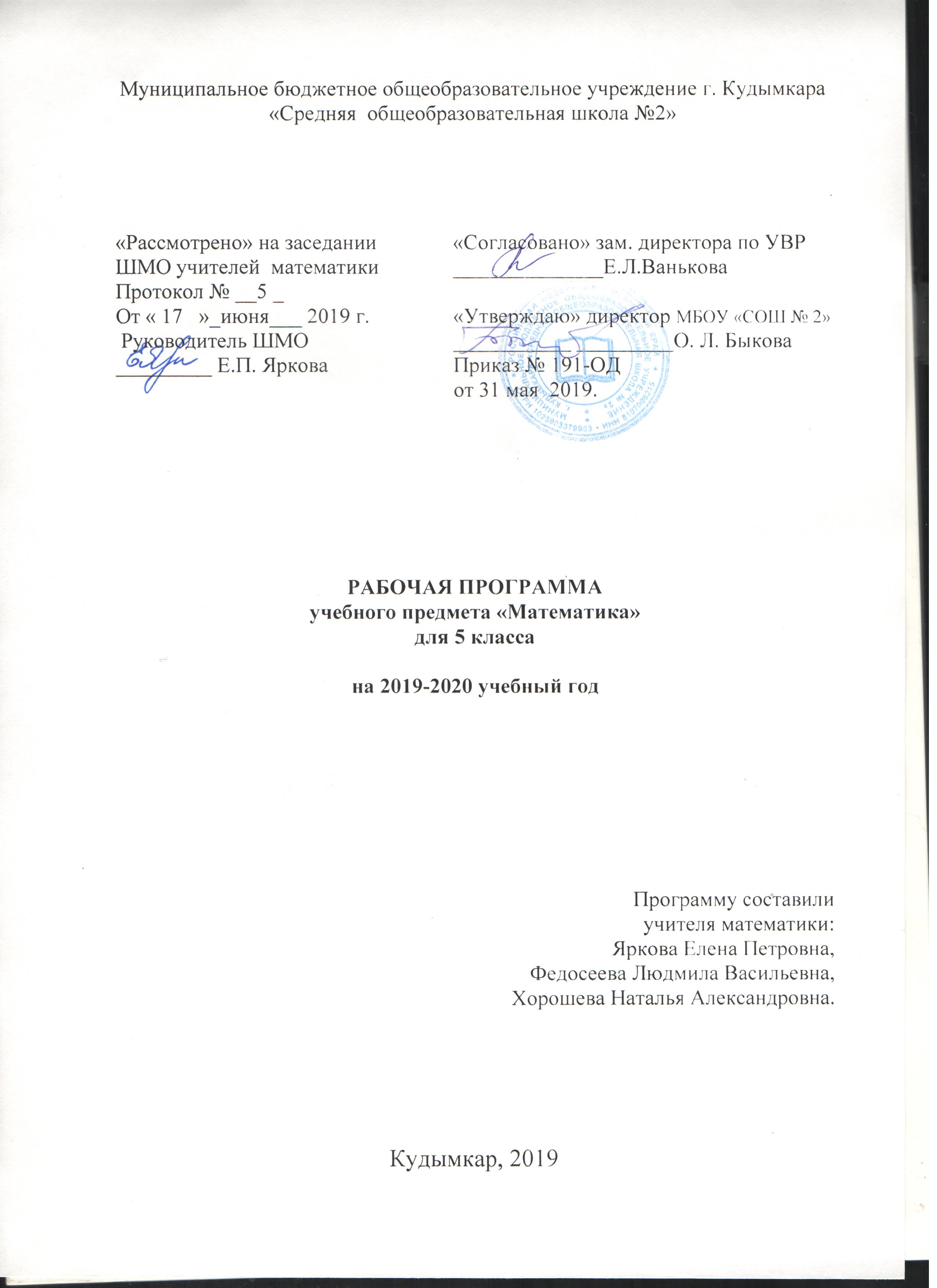 Пояснительная запискаДанная учебная программа ориентирована на учащихся 5 класса и реализуется на основе следующих документов:Программы. Математика. 5-6 классы / авт.-сост. И.И. Зубарева, А.Г. Мордкович. – М. Мнемозина, 2007.Государственный стандарт основного общего образования по математике.Программа соответствует учебнику «Математика. 5 класс» образовательных учреждений / И.И. Зубарева, А.Г. Мордкович. – М. Мнемозина, 2008 г.Преподавание ведется по первому варианту – 5 часов в неделю, всего 170 часов.На итоговое повторение в 5 классе в конце года 6 часов, остальные часы распределены по всем темам.Целью изучения курса математики в 5 классе является: систематическое развитие понятия числа, выработка умений выполнять устно и письменно арифметические действия над числами, переводить практические задачи на язык математики, подготовка учащихся к изучению систематических курсов алгебры и геометрии.Курс строится на индуктивной основе с привлечением элементов дедуктивных рассуждений. Теоретический материал курса излагается на наглядно-интуитивном уровне, математические методы и законы формулируются в виде правил.В ходе изучения курса учащиеся развивают навыки вычислений с натуральными числами, овладевают навыками действий с обыкновенными и десятичными дробями, получают начальные представления об использовании букв для записи выражений и свойств арифметических действий, составлении уравнений, продолжают знакомство с геометрическими понятиями, приобретают навыки построения геометрических фигур и измерения геометрических величин.Умножение и деление десятичных дробей. Среднее арифметическое нескольких чисел. Решение текстовых задач.Начальные сведения о вычислениях на калькуляторе. Проценты. Основные задачи на проценты. Угол, треугольник. Величина (градусная мера) угла.Единицы измерения углов. Измерение углов. Построение угла заданной величины.Введение в вероятность.Изучение математики на ступени основного общего образования направлено на достижение следующих целей:овладение системой математических знаний и умений, необходимых для применения в практической деятельности, изучения смежных дисциплин, продолжения образования;интеллектуальное развитие, формирование качеств личности, необходимых человеку для полноценной жизни в современном обществе: ясность и точность мысли, критичность мышления, интуиция, логическое мышление, элементы алгоритмической культуры, пространственных представлений, способность к преодолению трудностей;формирование представлений об идеях и методах математики как универсального языка науки и техники, средства моделирования явлений и процессов;воспитание культуры личности, отношения к математике как к части общечеловеческой культуры, понимание значимости математики для научно-технического прогресса.Содержание тем учебного курсаАрифметикаНатуральные числа (25ч)Десятичная система счисления. Римская нумерация. Арифметические действия над натуральными числами. Степень с натуральным показателем. Законы арифметических действий: переместительный, сочетательный, распределительный. Округление чисел. Прикидка и оценка результатов вычислений.Обыкновенные дроби (29 ч)Деление с остатком.Основное свойство дроби. Сравнение дробей. Арифметические действия с обыкновенными дробями: сложение и вычитание дробей с одинаковыми и с разными знаменателями (простейшие случаи), умножение и деление обыкновенной дроби на натуральное число. Нахождение части от целого и целого по его части в два приема.Десятичная дробь (32 ч)Сравнение десятичных дробей. Арифметические действия с десятичными дробями. Представление десятичной дроби в виде обыкновенной дроби и обыкновенной в виде десятичной.Текстовые задачи (24 ч)Решение текстовых задач арифметическим способом. Математические модели реальных ситуаций (подготовка учащихся к решению задач алгебраическим методом).Измерения, приближения, оценки (8 ч)Единицы измерения длины, площади, объема, массы, времени, скорости. Размеры объектов окружающего нас мира (от элементарных частиц до Вселенной), длительность процессов в окружающем нас мире.Представление зависимости между величинами в виде формул.Проценты (7 ч)Нахождение процента от величины, величины по ее проценту.Начальные сведения курса алгебрыАлгебраические выражения (9 ч)Буквенные выражения (выражения с переменными). Числовое значение буквенного выражения. Упрощение выражений (простейшие случаи приведения подобных слагаемых).Уравнение.  Корень уравнения.  Решение уравнений методом отыскания неизвестного компонента действия (простейшие случаи).Координаты (2 ч)Координатный луч. Изображение чисел точками координатного луча.Начальные понятия и факты курса геометрииГеометрические фигуры и тела. Равенство в геометрии (18 ч)Точка, прямая и плоскость. Расстояние. Отрезок, луч. Ломаная.Прямоугольник. Окружность и круг. Центр, радиус, диаметр. Угол. Прямой угол. Острые и тупые углы. Развернутый угол. Биссектриса угла. Свойство биссектрисы угла.Треугольник. Виды треугольников. Сумма углов треугольника.Перпендикулярность прямых. Серединный перпендикуляр. Свойство серединного перпендикуляра к отрезку.Наглядные представления о пространственных телах: кубе, параллелепипеде, призме, пирамиде, шаре, сфере, конусе, цилиндре. Развертка прямоугольного параллелепипеда.Измерение геометрических величин (11 ч)Длина отрезка. Длина ломаной, периметр треугольника, прямоугольника.Расстояние между двумя точками. Масштаб. Расстояние от точки до прямой.Величина угла. Градусная мера угла.Понятие о площади плоских фигур. Равносоставленные и равновеликие фигуры.Периметр и площадь прямоугольника. Площадь прямоугольного треугольника, площадь произвольного треугольника.Объем тела. Формулы объема прямоугольного параллелепипеда, куба.Элементы комбинаторики (4 ч)Достоверные, невозможные и случайные события. Перебор вариантов, дерево вариантов.Требования к математической подготовке учащихся 5 классаУчащиеся должны иметь представление:о числе и десятичной системе счисления, о натуральных числах, обыкновенных и десятичных дробях;об основных изучаемых понятиях (число, фигура, уравнение) как важнейших математических моделях, позволяющих описывать и изучать реальные процессы и явления;о достоверных, невозможных и случайных событиях;о плоских фигурах и их свойствах, а также о простейших пространственных телах.Учащиеся должны уметь:выражать свои мысли в устной и письменной речи, применяя математическую терминологию и символику;выполнять арифметические действия с натуральными числами, обыкновенными и десятичными дробями;выполнять простейшие вычисления с помощью микрокалькулятора;решать текстовые задачи арифметическим способом; составлять графические и аналитические модели реальных ситуаций;составлять алгебраические модели реальных ситуаций и выполнять простейшие преобразования буквенных выражений;решать уравнения методом отыскания неизвестного компонента действия (простейшие случаи);строить дерево вариантов в простейших случаях;использовать геометрический язык для описания предметов окружающего мира в простейших случаях;определять длину отрезка, величину угла;вычислять периметр и площадь прямоугольника, треугольника, объем куба и прямоугольного параллелепипеда.Количество часов - 170Всего 170 час; в неделю 5 час.Плановых контрольных уроков 10, самостоятельных работ 30;Административных контрольных уроков 3 ч.Планирование составлено на основе программы для общеобразовательных учреждений: Математика. 5-11 классы / авт.-сост. И.И. Зубарева, А.Г. Мордкович. – М.: Мнемозина, 2007, рекомендованная Департаментом образовательных программ и стандартов общего образования МО РФУчебник «Математика. 5 класс» / И.И. Зубарева, А.Г. Мордкович. – М. Мнемозина, 2015 г.Дополнительная литератураГосударственный стандарт основного общего образования по математике.Математика. 5 класс: поурочные планы по учебнику И.И. Зубаревой, А.Г. Мордковича / Е.А. Ким. – Волгоград: Учитель, 2007.Математика. 5-6 класс: Методическое пособие для учителя / И.И. Зубарева, А.Г. Мордкович. – 2-е изд. – М.: Мнемозина, 2005. – 104 с.Программы. Математика. 5-6 классы / И.И. Зубарева, А.Г. Мордкович. – М. Мнемозина, 2007.Математика. 5-6 класс: Тесты / Е.Е. Тульчинская. – 2-е издание - М. Мнемозина, 2009.Математика. 5 класс: Самостоятельные работы. / И.И. Зубарева -4-е издание - М. Мнемозина, 2010.Математика. 5 класс: Блиц опрос. / Е.Е. Тульчинская. – 3-е издание -  М. Мнемозина, 2010.Нормы оценивания:«5» («отлично») – уровень выполнения требований значительно выше удовлетворительного: отсутствие ошибок как по текущему, так и по предыдущему учебному  материалу; не более одного недочета (два  недочета приравниваются к одной ошибке);  логичность и полнота изложения.«4» («хорошо») – уровень выполнения требований выше удовлетворительного: использование  дополнительного материала, полнота и логичность раскрытия вопроса; самостоятельность суждений, отражение своего отношения к предмету обсуждения. Наличие 2-3 ошибок или 4-6 недочетов по текущему учебному материалу; не более 2 ошибок или 4 недочетов по пройденному материалу; незначительные нарушения логики изложения материала; использование нерациональных приемов решения учебной задачи; отдельные неточности в изложении материала;«3» («удовлетворительно») – достаточный минимальный уровень выполнения требований, предъявляемых к конкретной работе; не более 4-6 ошибок или 10 недочетов по текущему учебному материалу; не более 3-5 ошибок или не более 8 недочетов по пройденному учебному материалу; отдельные нарушения логики изложения материала; неполнота раскрытия вопроса;«2» («плохо») – уровень выполнения требований ниже удовлетворительного: наличие более б ошибок или 10 недочетов по текущему материалу; более 5 ошибок или более 8 недочетов по пройденному материалу; на рушение логики, неполнота, нераскрытость обсуждаемого вопроса, отсутствие аргументации либо ошибочность ее основных положений.Тематическое планирование учебного материала  УМК «Математика» И.И.Зубарева, А.Г.Мордкович (5 часов в неделю, всего 170 часов)Календарно-тематическое планирование№пара-графа/ пункта учебникаТемаКоличество часовДата проведенияДата проведения№пара-графа/ пункта учебникаТемаКоличество часовПо плану№ урокаПовторение курса математики начальной школы2Глава 1.Натуральные числа(43ч).1Десятичная система счисления.22Числовые и буквенные выражения3Входной контроль13Язык геометрических рисунков24Прямая. Отрезок. Луч.15Сравнение отрезков. Длина отрезка.26Ломаная17Координатный луч2Контрольная работа №1 по теме: «Десятичная система счисления. Первые представления о математическом языке. Устные вычисления»18Округление натуральных чисел29Прикидка результата действия310Вычисления с многозначными числами3Контрольная работа №2 по теме : «Округление чисел, вычисления с многозначными числами»1Резервный урок111Прямоугольник212Формулы213Законы арифметических действий214Уравнения215Упрощение выражений316Математический язык217Математическая модель1Контрольная работа №3 по теме: «Уравнения ,упрощение выражений»1Резервный урок1Глава 2.Обыкновенные дроби(29ч).18Деление с остатком219Обыкновенные дроби120Отыскание части от целого по его части321Основное свойство дроби322Правильные и неправильные дроби222Смешанные числа123Окружность и круг2Контрольная работа №4 по теме : «Обыкновенные дроби»1Резервный урок124Сложение и вычитание обыкновенных дробей425Сложение и вычитание смешанных чисел426Умножение и деление обыкновенной дроби на натуральное число3Контрольная работа №5 по теме : «Арифметические действия с обыкновенными дробями»1Резервный урок1Глава 3.Геометрические фигуры(18ч)27Определение угла. Развернутый угол128Сравнение углов наложением129Измерение углов230Биссектриса угла131Треугольник232Площадь треугольника233Свойство углов треугольника234Расстояние между двумя точками. Масштаб235Расстояние от точки до прямой. Перпендикулярные прямые136Серединный перпендикуляр137Свойство биссектрисы угла1Контрольная работа №6 «Геометрические фигуры»1Резервный урок1Глава 4.Десятичные дроби(32ч)38Понятие десятичной дроби. Чтение и запись десятичных дробей139Умножение и деление десятичной дроби на 10,100,1000 и т.д.240Перевод величин в другие единицы измерения241Сравнение десятичных дробей242Сложение и вычитание десятичных дробей3Контрольная работа №7 «Сложение и вычитание десятичных дробей»1Резервный урок143Умножение десятичных дробей344Степень числа145Среднее арифметическое. Деление десятичной дроби на натуральное число246Деление десятичной дроби на десятичную дробь3Контрольная работа №8 «Умножение и деление десятичных дробей»1Резервный урок147Понятие процента248Задачи на проценты449Микрокалькулятор1Контрольная работа №9 «Проценты. Задачи на проценты»1Резервный урок1Глава 5.Геометрические тела(11ч)50Прямоугольный параллелепипед151Развертка прямоугольного параллелепипеда352Объем прямоугольного параллелепипеда2Контрольная работа №10 «Геометрические тела»1Резервный урок1Обобщающий урок по теме «Геометрические тела»1Глава 6. Введение в вероятность(4ч)53Достоверные, невозможные и случайные события254Комбинаторные задачи2Итоговое повторение(35ч)Арифметические действия с натуральными числами3Решение арифметических задач4Упрощение выражений3Сложение и вычитание обыкновенных дробей и смешанных чисел2Умножение и деление обыкновенных дробей на натуральное число2Сравнение, сложение и вычитание десятичных дробей3Умножение и деление десятичных дробей4Арифметические действия с десятичными дробями4Проценты3Решение задач на проценты4Контрольная работа №11(итоговая)1Анализ ошибок, допущенных в контрольной работе1Итоговый урок1Всего170№ урокаДата 
проведенияТемаурокаТип урокаЭлементы содержанияХарактеристика учебной деятельностиПланируемые результаты (в соответствии с ФГОС)Планируемые результаты (в соответствии с ФГОС)Планируемые результаты (в соответствии с ФГОС)Домашнее задание№ урока       фактпланТемаурокаТип урокаЭлементы содержанияХарактеристика учебной деятельностиПредметныеМетапредметныеЛичностныеДомашнее задание12345678910Повторение курса математики начальной школы (3 ч)Повторение курса математики начальной школы (3 ч)Повторение курса математики начальной школы (3 ч)Повторение курса математики начальной школы (3 ч)Повторение курса математики начальной школы (3 ч)Повторение курса математики начальной школы (3 ч)Повторение курса математики начальной школы (3 ч)Повторение курса математики начальной школы (3 ч)Повторение курса математики начальной школы (3 ч)Повторение курса математики начальной школы (3 ч)Сложение и вычитание чиселВводный урок – постановка учебной задачиСложение и вычитание натуральных чисел. Законы сложения. Порядок действийФормирование у учащихся деятельностных способностей и способностей к структурированию и систематизации изучаемого предметного содержания: фронтальная беседа с классом, работа у доски и в тетрадяхЗнают законы сложений. Пользуются алгоритмом порядка действий. Выполняют устные вычисления на сложение и вычитание двухзначных, трехзначных чиселКоммуникативные: представлять конкретное содержание и сообщать его в письменной и устной форме; уметь (или развивать способность) с помощью вопросов добывать недостающую информацию.Регулятивные: ставить учебную задачу на основе соотнесения того, что уже известно и усвоено, и того, что еще неизвестно; самостоятельно формулировать познавательную цель и строить действия в соответствии с ней.Познавательные: проводить анализ способов решения задачВыражение положительного отношения к процессу познанияУмножение и деление чиселПовторительно-обобщающий урокУмножение и деление натуральных чисел. Законы умножения. Порядок действий. Действия в скобках, действие умножения (деления)Формирование у учащихся навыков самодиагностирования и взаимоконтроля: работа у доски и в тетрадях, индивидуальная работа (карточки-задания)Знают закон умножения. Пользуются алгоритмом порядка действий. Выполняют устные вычисления на умножение и деление двухзначных чиселКоммуникативные: описывать содержание совершаемых действий с целью ориентировки предметно-практической или иной деятельности.Регулятивные: составлять план и последовательность действий; предвосхищать временные характеристики достижения результата (когда будет результат?).Познавательные: проводить анализ способов решения задачи с точки зрения их рациональности и экономичностиАдекватно оценивать свою учебную деятельностьРешение уравнений и задачПовторительно-обобщающий урокРешение уравнений и задач. Единицы измерения: метр, сантиметр, ар, гектар, секунды, часы. Переменная. Уравнение. Задачи на движение. Задачи на стоимость товара. Краткая запись (математическая модель)Формирование у учащихся рефлексивной деятельности: устный опрос, работа у доски и в тетрадяхРешают задачи на движение и стоимость товара с составлением уравнений. Переводят известные единицы измерения в другие. Составляют математическую модель к задаче Коммуникативные: осуществлять совместную деятельность в группах; задавать вопросы с целью получения необходимой для решения проблемы информации; осуществлять деятельность с учетом конкретных учебно-познавательных задач.Регулятивные: оценивать работу; исправлять и объяснять ошибки.Познавательные: применять схемы, модели для получения информации; устанавливать причинно-следственные связиПрименять правила делового сотрудничества, давать позитивную самооценку учебной деятельностиГлава 1. Натуральные числа (45 ч)Глава 1. Натуральные числа (45 ч)Глава 1. Натуральные числа (45 ч)Глава 1. Натуральные числа (45 ч)Глава 1. Натуральные числа (45 ч)Глава 1. Натуральные числа (45 ч)Глава 1. Натуральные числа (45 ч)Глава 1. Натуральные числа (45 ч)Глава 1. Натуральные числа (45 ч)Глава 1. Натуральные числа (45 ч)Десятичная система счисленияУрок изучения нового материалаОпределение десятичной системы счисления. Виды систем счисления. Римская и арабская нумерации. Разложение числа по разрядным единицамСоставление опорных конспектов, формирование у учащихся деятельностных способностей и способностей к структурированию и систематизации изучаемого предметного содержания: фронтальный опрос, выполнение практических заданий из УМК
(С-1.1)Знакомятся с понятием и принципом десятичной (позиционной) системы счисления. Знакомятся с правилами разложения числа на разрядные единицы. Знают виды систем счисления; правила записи чисел в римской и десятичной системах счисленияКоммуникативные: уметь при необходимости отстаивать свою точку зрения, аргументируя ее, подтверждая фактами.Регулятивные: определять цель учебной деятельности, осуществлять поиск средств ее достижения.Познавательные: передавать основное содержание в сжатом, выборочном или развернутом видеПроявлять устойчивый познавательный интерес к способам решения познавательных задачДесятичная система счисленияПродуктивный урокПозиционная система счисленияВыполнение практических и проблемных заданий на закрепление и повторение знаний из УМК (БО-1)Переводят числа из одной системы счисления в другую. Записывают числа в римской и десятичной системах счисления. Раскладывают числа по разрядным единицамКоммуникативные: продуктивно общаться и взаимодействовать с коллегами по совместной деятельности.Регулятивные: осознавать правило контроля и успешно использовать его в решении учебной задачи.Познавательные: выбирать наиболее эффективные способы решения задач; структурировать знания; заменять термины определениямиНравственно-этичес-кое оценивание усваиваемого содержанияДесятичная система счисленияУрок-практикумСравнение чиселФормирование у учащихся умений построения и реализации новых знаний (понятий, способов действий и т.д.): составление опорного конспекта, работа с демонстрационным материалом, выполнение практических заданий из УМК (С-1.2, 
СЗ-1)Описывают свойства натурального ряда. Верно используют в речи термины цифра, число. Называют классы и разряды в записи натурального числа. Определяют значность числа. Читают и записывают натуральные числа. Сравнивают и упорядочивают их, грамматически правильно читают встречающиеся математические выражения. Записывают числа с помощью римских цифр. Выполняют устные вычисления, используя приемы рационализации вычислений, основанные на свойствах арифметических действийКоммуникативные: с достаточной полнотой и точностью выражать свои мысли в соответствии с задачами и условиями коммуникации.Регулятивные: работать по составленному плану; использовать его наряду с основными и дополнительными средствами.Познавательные: восстанавливать предметную ситуацию, описанную в задаче, путем переформулирования, упрощенного пересказа текста, с выделением только существенной для решения задачи информацииПроявлять положительное отношение к урокам математикиЧисловые и буквенные выраженияУрок изучения нового материалаЧисловые и буквенные выражения. Законы арифметических действий: переместительный, распределительный, сочетательныйФормирование у учащихся способностей к рефлексии коррекционно-контрольного типа и реализации коррекционной нормы (фиксирования собственных затруднений в учебной деятельности):  построение алгоритма действий, выполнение практических заданий из УМК (С-2.1)Знакомятся с понятиями: числовое выражение, буквенное выражение. Знают законы арифметических действийКоммуникативные: уметь слушать и слышать друг друга.Регулятивные: составлять план выполнения заданий совместно с учителем.Познавательные: передавать содержание в сжатом (развернутом) видеПринимать и осваивать социальную роль обучающегосяЧисловые и буквенные выраженияКомбинированный урокЗаконы арифметических действий: переместительный, распределительный, сочетательныйФормирование у учащихся рефлексивной деятельности: опрос по теоретическому материалу, выполнение практических заданий из УМК
(С-2.2)Составляют числовые и буквенные выражения по описанию и находят их значения. Применяют законы арифметических действий на практикеКоммуникативные: адекватно использовать речевые средства для дискуссии и аргументации своей позиции.Регулятивные: обнаруживать и формулировать учебную проблему совместно с учителем.Познавательные: делать предположения об информации, которая нужна для решения предметной учебной задачиПонимать личностный смысл ученияЧисловые и буквенные выраженияУрок исследования и рефлексииЗначения числовых и буквенных выраженийФормирование у учащихся навыков самодиагностирования и взаимоконтроля: построение алгоритма действий, выполнение проблемных заданий из УМК (СЗ-3)Читают и записывают буквенные выражения, равенства. Составляют буквенные выражения, равенства по условиям задач. Вычисляют числовое значение буквенного выражения при заданных значениях буквКоммуникативные: уметь представлять конкретное содержание и сообщать его в письменной и устной форме.Регулятивные: работать по составленному плану; использовать дополнительные источники информации (справочная литература и ИКТ).Познавательные: записывать выводы в виде правил «если..., то...»Давать адекватную оценку своей учебной деятельности; осознавать границы собственного знания и незнанияЯзык геометрических рисунковУрок проблем-ного изложенияГеометрический рисунок. Чтение геометрического рисунка. Построение геометрического рисунка по описаниюФормирование у учащихся рефлексивной деятельности:  выполнение практических заданий из УМК
(С-3.1)Знакомятся с понятиями: геометрия, геометрический рисунок. Читают геометрические рисунки. Выполняют построение геометрического рисунка по его описаниюКоммуникативные: интересоваться чужим мнением и высказывать свое.Регулятивные: в диалоге с учителем совершенствовать критерии оценки и пользоваться ими в ходе оценки и самооценки.Познавательные: сопоставлять и отбирать информацию, полученную из разных источников (справочники, Интернет)Объяснять отличия в оценках одной и той же ситуации разными людьмиЯзык геометрических рисунковУрок-практикумОписание конфигурации геометрических фигур. Словесное описание геометрического рисунка, измерение и сравнение геометрических тел Формирование у учащихся умений построения и реализации новых знаний (понятий, способов действий и т.д.): индивидуальный опрос, составление опорного конспекта, выполнение практических заданий из УМК (БО-2)Изображают геометрические фигуры на клетчатой бумаге. Выполняют описание конфигурации геометрических фигур, выполняют геометрические рисунки по их словесному описанию. Измеряют с помощью инструментов и сравнивают длины отрезковКоммуникативные: вступать в диалог, участвовать в коллективном обсуждении проблем.Регулятивные: обнаруживать и формулировать учебную проблему совместно с учителем.Познавательные: сопоставлять характеристики объектов по одному или нескольким признакам; выявлять сходства и различия объектовОценивать свою учебную деятельностьЯзык геометрических рисунковПродуктивный урокТочка, отрезок, прямая, треугольник, четырехугольник. Компоненты суммыФормирование у учащихся навыков самодиагностирования и взаимоконтроля. Работа с учебником, задачником, выполнение проблемных упражнений из УМК (С-3.2, СЗ-4)Выполняют описание конфигурации геометрических фигур, выполняют геометрические рисунки по их словесному описаниюКоммуникативные: уметь критично относиться к своему мнению.Регулятивные: понимать причины своего неуспеха и находить способы выхода из этой ситуации.Познавательные: выявлять особенности (качества, признаки) разных объектов в процессе их рассматриванияОбъяснять самому себе свои наиболее заметные достиженияПрямая. Отрезок. ЛучУрок изучения нового материалаОсновные геометрические рисунки. Отрезок. Луч. Начало луча. Прямая линияФормирование у учащихся способностей к рефлексии коррекционно-контрольного типа и реализации коррекционной нормы (фиксирования собственных затруднений в учебной деятельности):  выполнение практических заданий из УМК (С-4.1)Знакомятся с понятиями: точка, прямая, отрезок, луч. Выполняют построение основных геометрических фигурКоммуникативные: понимать возможность различных точек зрения, не совпадающих с собственной.Регулятивные: сличать свой способ действия с эталоном.Познавательные: сравнивать различные объекты: выделять из множества один или несколько объектов, имеющих общие свойстваПонимать причины успеха в своей учебной деятельностиПрямая. Отрезок. ЛучКомбинированный урокОсновные геометрические рисунки. Отрезок. Луч. Начало луча. Прямая линияФормирование у учащихся умений построения и реализации новых знаний (понятий, способов действий и т.д.): построение алгоритма действий, выполнение практических заданий из УМК
(С-4.2)Строят отрезки заданной длины с помощью линейки и циркуля. Изображают геометрические фигуры и их конфигурации от руки и с использованием чертежных инструментовКоммуникативные: проявлять готовность к обсуждению разных точек зрения и выработке общей (групповой) позиции.Регулятивные: работать по составленному плану, использовать основные и дополнительные источники информации.Познавательные: строить логические цепи рассужденийПоложительно относиться к учению, хотеть приобретать новые знания, уменияСравнение отрезковУрок изучения нового материалаСравнение отрезков. Равные отрезки. Запись выражений для длины отрезковФормирование у учащихся навыков самодиагностирования и взаимоконтроля: фронтальный опрос, выполнение проблемных и практических заданий из УМК (С-5.1)Знакомятся с понятиями: отрезок, длина отрезка, равные отрезки. Выражают одни единицы измерения длины через другие.Коммуникативные: устанавливать и сравнивать разные точки зрения, прежде чем принимать решение и делать выбор.Регулятивные: сличать способ и результат своих действий с заданным эталоном, обнаруживать отклонения и отличия от эталона.Познавательные: выдвигать и обосновывать гипотезы, предлагать способы их проверкиИметь желание осваивать новые виды деятельности, участвовать в творческом, созидательном процессеДлина отрезкаУрок исследования и рефлексииРазные отрезки. Длина отрезка. Компоненты разностиФормирование у учащихся умений построения и реализации новых знаний (понятий, способов действий и т.д.): построение алгоритма действий, фронтальный опрос по заданиям из УМК (С-5.2,
БО-3)Находят длину отрезка и сравнивают отрезки между собой. Выражают длину отрезков в математической формеКоммуникативные: уметь принимать точку зрения другого.Регулятивные: вносить коррективы и дополнения в составленные планы.Познавательные: выбирать смысловые единицы текста и устанавливать отношения между нимиНравственно-этичес-кое оценивание усваиваемого содержанияЛоманая Урок изучения нового материалаКривая. Прямая. Ломаная. Вершины и звенья ломаной. Замкнутые и незамкнутые ломаные. Самопересекающиеся ломаные. Длина ломанойФормирование у учащихся способностей к рефлексии коррекционно-контрольного типа и реализации коррекционной нормы (фиксирования собственных затруднений в учебной деятельности):  работа с опорным конспектом, фронтальный опрос, выполнение практических заданий из УМК (С-6.1)Знакомятся с понятиями: ломаная, самопересекающиеся ломаные. Осуществляют построения ломаной. Находят по изображению ее компоненты. Определяют длину ломанойКоммуникативные: аргументировать свою точку зрения, спорить и отстаивать свою позицию невраждебным для оппонентов образом.Регулятивные: определять цель учебной деятельности с помощью учителя и самостоятельно, искать средства ее осуществления.Познавательные: создавать структуру взаимосвязей смысловых единиц текстаПриобретать мотивацию к процессу образованияЛоманаяУрок-практикумКривая. Прямая. Ломаная. Вершины и звенья ломаной. Замкнутые и незамкнутые ломаные. Самопересекающиеся ломаные. Длина ломанойВыполнение практических заданий, формирование у учащихся способностей к рефлексии коррекционно-контрольного типа и реализации коррекционной нормы (фиксирования собственных затруднений в учебной деятельности):  составление опорного конспекта, работа с демонстрационным материалом, выполнение практических заданий из УМК (С-6.2, СЗ-5)Распознают на чертежах, рисунках, в окружающем мире геометрические фигуры: точку, отрезок, прямую, луч, ломаную, плоскость, многоугольник. Приводят примеры аналогов геометрических фигур в окружающем миреКоммуникативные: определять цели и функции участников, способы взаимодействия.Регулятивные: составлять план выполнения задач; решения проблем творческого и поискового характера.Познавательные: преобразовывать модели с целью выявления общих законов, определяющих предметную областьПроявлять познавательный интерес к изучению предмета, оценивать свою учебную деятельность, применять правила делового сотрудни-честваКоординатный лучИнтерактивный урокКоординатный луч. Построение координатного луча. Координата точки. Изображение чисел точками на координатном лучеФормирование у учащихся навыков самодиагностирования и взаимоконтроля: работа с опорными конспектами, работа с заданиями самостоятельной работы творческого характера из УМК (С-7.1)Знакомятся с понятиями: координатный луч, координата точки. Пользуются различными шкалами. Определяют координату точки на луче и отмечают точку по ее координатеКоммуникативные: обмениваться знаниями между членами группы для принятия эффективных совместных решений.Регулятивные: вносить коррективы и дополнения в способ своих действий в случае расхождения эталона, реального действия и его продукта.Познавательные: выделять количественные характеристики объектов, заданные словамиОсознавать свои трудности и стремиться к их преодолению; проявлять способность к самооценке своих действий, поступковКоординатный лучПродуктивный урокКоординатный луч. Начало отсчета. Единичный отрезокФормирование у учащихся способностей к рефлексии коррекционно-контрольного типа и реализации коррекционной нормы (фиксирования собственных затруднений в учебной деятельности):  работа по дифференцированным карточкам из УМК (С-7.2, БО-4)Осуществляют построение координатного луча, единичного отрезка. Определяют координаты точек по построениюКоммуникативные: планировать общие способы работы.Регулятивные: выделять, и осознавать то, что уже усвоено и что еще подлежит усвоению, осознавать качество и уровень усвоения.Познавательные: выделять обобщенный смысл и формальную структуру задачиФормирование навыков организации анализа своей деятельностиКонтрольная работа №1 по теме: «Десятичная система счисления. Первые представления о математическом языке. Устные вычисления»Урок контроля, оценки и коррекции знанийПроверка знаний, умений и навыков учащихся по теме «Десятичная система счисления. Первые представления о математическом языке. Устные вычисления. Задачи на движение»Формирование у учащихся умений для осуществления контрольной функции; контроль и самоконтроль изученных понятий: написание контрольной работы, работа с УМК (КРТ-1)Применяют  теоретический материал, изученный на предыдущих уроках при решении контрольных вопросовКоммуникативные: регулировать собственную деятельность посредством письменной речи.Регулятивные: оценивать достигнутый результат.Познавательные: выбирать наиболее эффективные способы решения задачиПоложительно относиться к учению, познавательной деятельности; желать приобретать новые знания, умения, совершенствовать имеющиесяОкругление натуральных чиселУрок изучения нового материалаТочное значение величины. Приближенное значение величины. Округление. Правило округления натурального числаСоставление опорных конспектов, формирование у учащихся деятельностных способностей и способностей к структурированию и систематизации изучаемого предметного содержания: фронтальный опрос, выполнение практических заданий из УМК
(С-8.1)Знакомятся с основными правилами округления натуральных чисел. Находят приближенные значения величин. Округляют натуральные числаКоммуникативные: уметь брать на себя инициативу в организации совместного действия.Регулятивные: определять последовательность промежуточных целей с учетом конечного результата.Познавательные: уметь заменять термины определениямиФормирование устойчивой мотивации к изучению и закреплению новогоОкругление натуральных чиселКомбинированный урокОсновные правила округления натуральных чиселВыполнение практических заданий, формирование у учащихся способностей к рефлексии коррекционно-контрольного типа и реализации коррекционной нормы (фиксирования собственных затруднений в учебной деятельности):  построение алгоритма действий, опрос, выполнение практических заданий из УМК
(С-8.2)Округляют числа до заданного разряда. Определяют, до какого разряда выполнено округлениеКоммуникативные: уметь с помощью вопросов добывать недостающую информацию.Регулятивные: осознавать качество и уровень усвоения.Познавательные: уметь выводить следствия из имеющихся в условии задачи данныхФормирование устойчивой мотивации к проблемно-поисковой деятельностиПрикидка результата действияУрок проблемного изложенияПрикидка результата действия. Три способа округления. Составление уравненияФормирование у учащихся рефлексивной деятельности:  опрос по теоретическому материалу из заданий УМК (С-9.1, БО-5)Знакомятся с операцией прикидка результата действия. Знают основные способы вычислений. Применяют основные способы прикидки результата действия при решении задачКоммуникативные: учиться управлять поведением партнера – убеждать его, контролировать, корректировать и оценивать его действия.Регулятивные: составлять план и последовательность действий.Познавательные: выделять объекты и процессы с точки зрения целого и частейФормирование навыков организации анализа своей деятельностиПрикидка результата действияУрок-практикумПрикидка результата действия. Основные способы вычислений с помощью прикидкиСоставление опорных конспектов, формирование у учащихся деятельностных способностей и способностей к структурированию и систематизации изучаемого предметного содержания: составление опорного конспекта, выполнение практических заданий из УМК
(С-9.2)Выполняют прикидку и оценку результата арифметического действия в ходе вычисленийКоммуникативные: уметь выполнять различные роли в группе, сотрудничать в совместном решении задачи.Регулятивные: оценивать  достигнутый  результат.Познавательные: выделять формальную структуру задачиОбъяснять самому себе свои отдельные ближайшие цели саморазвития, давать адекватную оценку своей учебной деятельностиСложение и вычитание многозначных чиселПродуктивный урокСложение и вычитание многозначных чисел. Свойства сложения. Компоненты сложения и вычитанияВыполнение практических заданий, формирование у учащихся способностей к рефлексии коррекционно-контрольного типа и реализации коррекционной нормы (фиксирования собственных затруднений в учебной деятельности):  выполнение практических заданий из УМК (С-10.1, СЗ-8)Знакомятся с правилом сложения и вычитания многозначных чисел. Знают компоненты сложения и вычитания. Применяют свойства сложения. Выполняют сложение и вычитание многозначных чиселКоммуникативные: уметь организовывать учебное взаимодействие в группе, строить конструктивные взаимоотношения со сверстниками. Регулятивные: предвосхищать временные характеристики достижения результата (когда будет результат?).Познавательные: анализировать условия и требования задачиВырабатывать в противоречивых ситуациях правила поведения, способствующие ненасильственному и равноправному преодолению конфликтаУмножение и деление  многозначных чиселУрок изучения нового материалаУмножение и деление многозначных чисел. Свойства умножения. Компоненты умножения и деленияСоставление опорных конспектов, формирование у учащихся деятельностных способностей и способностей к структурированию и систематизации изучаемого предметного содержания: индивидуальный опрос, составление опорного конспекта, выполнение практических заданий из УМК (СЗ-9, С-10.2)Знакомятся с правилом умножения и деления многозначных чисел. Знают компоненты умножения и деления. Применяют свойства умножения. Выполняют умножение и деление многозначных чиселКоммуникативные: устанавливать рабочие отношения, учиться эффективно сотрудничать и способствовать продуктивной коопе-рации.Регулятивные: предвосхищать результат и уровень усвоения (какой будет результат?).Познавательные: выбирать вид графической модели, адекватной выделенным смысловым единицамФормирование целевых установок учебной деятельностиВычисления с многозначными числамиУрок исследования и рефлексииМногозначные числа. Цифры одноименных разрядовФормирование у учащихся рефлексивной деятельности: составление опорного конспекта, выполнение заданий из УМК (С-10.3)Определяют цифры одноименных разрядов. Выполняют сложение, вычитание, умножение и деление многозначных натуральных чисел. Решают задачи на вычисления с многозначными числамиКоммуникативные: развивать умение интегрироваться в группу сверстников и строить продуктивное взаимодействие со сверстниками и взрослыми.Регулятивные: ставить учебную задачу на основе соотнесения того, что уже известно и усвоено, и того, что еще неизвестно.Познавательные: выбирать знаково-символические средства для построения моделиИметь желание осознавать свои трудности и стремиться к их преодолению; проявлять способность к самооценке своих действий, поступковВычисления с многозначными числамиУрок-практикумОперации сложения, вычитания, умножения и деления многозначных чисел. Решение задач на вычисления с многозначными числами Составление опорных конспектов, формирование у учащихся деятельностных способностей и способностей к структурированию и систематизации изучаемого предметного содержания: фронтальный опрос, выполнение проблемных и практических заданий из УМК
(БО-6, СЗ-10)Используют знания о зависимостях между величинами при решении текстовых задач (скорость, время, расстояние; работа, производительность, время; количество товара, цена, стоимость; скорость сближения и скорость удаления при одновременном движении двух объектов в одном направлении или в противоположных направлениях; скорость течения, скорость плота, собственная скорость катера, теплохода и т.п. при движении по и против течения, в стоячей воде); осмысливают текст задачиКоммуникативные: учиться разрешать конфликты – выявлять, идентифицировать проблемы, искать и оценивать альтернативные способы разрешения конфликта, принимать решение и реализовывать его.Регулятивные: принимать познавательную цель, сохранять ее при выполнении учебных действий, регулировать весь процесс их выполнения и четко выполнять требования познавательной задачи.Познавательные: сравнивать различные объекты: выделять из множества один или несколько объектов, имеющих общие свойстваФормирование навыков анализа, творческой инициативности и активностиКонтрольная работа №2 по теме: «Вычисления с многозначными числами. Простей-шие задачи»Урок контроля, оценки и коррекции знанийПроверка знаний, умений и навыков учащихся по теме «Вычисления с многозначными числами. Простейшие задачи на движение по реке и на совместную работу»Формирование у учащихся умений осуществлять контрольную функцию; контроль и самоконтроль изученных понятий: написание контрольной работы, работа с УМК (КРТ-2)Применяют теоретический материал, изученный на предыдущих уроках, при решении контрольных заданийКоммуникативные: регулировать собственную деятельность посредством письменной речи.Регулятивные: оценивать достигнутый  результат.Познавательные: выбирать наиболее эффективные способы решения задачиФормирование навыков самоанализа и самоконтроляАнализ контрольной ра-ботыУрок развивающего контроляАнализ контрольной работы. Коррекция знаний и уменийФормирование у учащихся навыков самодиагностирования и взаимоконтроля: коррекция знаний, работа у доски и в тетрадях, выполнение практических заданий из УМК (СЗ-6, 7, 11)Выполняют работу над ошибками. Объясняют характер своей ошибки. Выполняют перебор всех возможных вариантов для пересчета объектов или комбинаций. Выделяют комбинации, отвечающие заданным условиям. Исследуют простейшие числовые закономерности. Проводят числовые экспериментыКоммуникативные: уметь (или развивать способность) брать на себя инициативу в организации совместного действия.Регулятивные: самостоятельно формулировать познавательную цель и строить действия в соответствии с ней.Познавательные: выбирать смысловые единицы текста и устанавливать отношения между нимиФормирование навыков организации анализа своей деятельностиПрямоугольникУрок проблемного изложенияПрямоугольник. Периметр. Диагональ. Площадь прямоугольникаФормирование у учащихся умений построения и реализации новых знаний (понятий, способов действий и т.д.): работа с опорным конспектом, задания самостоятельной работы из УМК
(С-11.1)Знакомятся с понятиями: прямоугольник, формула, площадь, периметр. Находят длины элементов прямоугольника. Вычисляют площадь и периметр прямоугольникаКоммуникативные: уметь уважительно относиться к позиции другого, пытаться договориться.Регулятивные: вносить коррективы и дополнения в составленные планы.Познавательные: уметь выводить следствия из имеющихся в условии задачи данныхФормирование навыков работы по алгоритмуПрямоугольникУрок-практикумПрямоугольник. Периметр. Диагональ. Площадь прямоугольникаВыполнение практических заданий, формирование у учащихся способностей к рефлексии коррекционно-контрольного типа и реализации коррекционной нормы (фиксирования собственных затруднений в учебной деятельности):  фронтальный опрос, выполнение практических заданий из УМК
(С-11.2, СЗ-12)Находят длины элементов прямоугольника. Вычисляют площадь и периметр прямоугольникаКоммуникативные: уметь критично относиться к своему мнению.Регулятивные: осознавать качество и уровень усвоения.Познавательные: выделять формальную структуру задачиФормирование познавательного интересаФормулыУрок изучения нового материалаФормула пути. Формулы площади и периметра прямоугольника. Применение формул при решении задачФормирование у учащихся навыков самодиагностирования и взаимоконтроля: выполнение практических и проблемных заданий из УМК (С-12.1)Знакомятся с формулами пути; площади и периметра прямоугольника, квадрата. Применяют формулы при решении задачКоммуникативные: уметь уважительно относиться к позиции другого, пытаться договориться.Регулятивные: оценивать достигнутый  результат.Познавательные: выделять объекты и процессы с точки зрения целого и частейФормирование устойчивой мотивации к анализу, исследованиюФормулыКомбинированный урокПравило вычисления величинФормирование у учащихся рефлексивной деятельности: опрос по теоретическому материалу, выполнение практических заданий из УМК
(С-12.2, СЗ-13)Моделируют несложные зависимости с помощью формул. Выполняют вычисления по формулам. Грамматически верно читают используемые формулы. Вычисляют площади  и периметры квадратов, прямоугольников и фигур, являющихся их конфигурациямиКоммуникативные: учиться переводить конфликтную ситуацию в логический план и разрешать ее как задачу через анализ условий.Регулятивные: сличать способ и результат своих действий с заданным эталоном, обнаруживать отклонения и отличия от эталона.Познавательные: выбирать вид графической модели, адекватной выделенным смысловым единицамФормирование навыков анализа, сопоставления, сравненияЗаконы арифметических действийУрок проблемного изложенияПереместительный, сочетательный и распределительный законы сложения. Переместительный, сочетательный и распределительный законы умноженияСоставление опорных конспектов, формирование у учащихся деятельностных способностей и способностей к структурированию и систематизации изучаемого предметного содержания: построение алгоритма действий, выполнение практических заданий из УМК
(С-13.1)Знакомятся с основными законами арифметических действий. Формулируют переместительное, сочетательное и распределительное свойства сложения и умножения натуральных чисел, свойства нуля и единицы при умножении и делении. Применяют законы арифметических действий на практикеКоммуникативные: уметь организовывать учебное взаимодействие в группе (распределять роли, договариваться друг с другом и т.д.).Регулятивные: выделять и осознавать то, что уже усвоено и что еще подлежит усвоению, осознавать качество и уровень усвоения.Познавательные: выражать смысл ситуации различными средствами (рисунки, символы, схемы, знаки)Формирование навыков составления алгоритма выполнения задания, навыков выполнения творческого заданияЗаконы арифметических действийКомбинированный урокПрименение законов арифметических действий при вычислении значений выраженийФормирование у учащихся рефлексивной деятельности: выполнение практических заданий из УМК (С-13.2, БО-7)Выполняют устные вычисления, используя приемы рационализации вычислений, основанные на свойствах арифметических действийКоммуникативные: проявлять уважительное отношение к партнерам, внимание к личности другого, адекватное межличностное восприятие.Регулятивные: сличать свой способ действия с эталоном.Познавательные: анализировать условия и требования задачиНравственно-этичес-кое оценивание усваиваемого содержанияУравненияУрок проблем-ного изложенияУравнение. Корень уравнения. Переменная. Решение уравнений по компонентамВыполнение практических заданий, формирование у учащихся способностей к рефлексии коррекционно-контрольного типа и реализации коррекционной нормы (фиксирования собственных затруднений в учебной деятельности):  выполнение практических заданий из УМК (С-14.1)Знакомятся с понятиями: уравнение, корень уравнения. Находят корни уравненийКоммуникативные: демонстрировать способность к эмпатии, стремление устанавливать доверительные отношения взаимопони-мания.Регулятивные: работать по составленному плану, использовать основные и дополнительные источники информации.Познавательные: выбирать вид графической модели, адекватной выделенным смысловым единицамФормирование устойчивой мотивации к изучению и закреплению новогоУравненияУрок исследования и рефлексииПеременная. Решение уравнений по компонентамФормирование у учащихся способностей к рефлексии коррекционно-контрольного типа и реализации коррекционной нормы (фиксирования собственных затруднений в учебной деятельности): опрос по теоретическому материалу из заданий УМК (С-14.2)Решают простейшие уравнения на основе зависимостей между компонентами арифметических действийКоммуникативные: проявлять готовность оказывать помощь и эмоциональную поддержку партнерам.Регулятивные: понимать причины своего неуспеха и находить способы выхода из этой ситуации.Познавательные: выбирать знаково-символические средства для построения моделиФормирование устойчивой мотивации к проблемно-поисковой деятельностиУпрощение выраженийУрок проблем-ного изложенияПреобразование выражений. Упрощение выражений. Числовой множитель. Буквенный множитель. Коэффициент. Вынесение за скобки общего множителяФормирование у учащихся умений построения и реализации новых знаний (понятий, способов действий и т.д.): построение алгоритма действий, выполнение практических заданий из УМК
(С-15.1)Знакомятся с понятиями: числовой и буквенный множители, коэффициент. Знакомятся с операцией упрощение выражений. Знают основные законы арифметических действий. Применяют правила вынесения общего множителя за скобки при решении упражненийКоммуникативные: делать предположения об информации, которая нужна для решения учебной задачи.Регулятивные: обнаруживать и формулировать учебную проблему совместно с учителем.Познавательные: выражать структуру задачи разными средствамиФормирование целевых установок учебной деятельностиУпрощение выраженийКомбинированный урокВынесение за скобки общего множителяВыполнение практических заданий, формирование у учащихся способностей к рефлексии коррекционно-контрольного типа и реализации коррекционной нормы (фиксирования собственных затруднений в учебной деятельности):  выполнение практических заданий из УМК (БО-8,
С-15.2)Применяют правила вынесения общего множителя за скобки при решении упражненийКоммуникативные: оформлять мысли в устной и письменной речи с учетом речевых ситуаций.Регулятивные: составлять план и последовательность действий.Познавательные: выбирать, сопоставлять и обосновывать способы решения задачиПринимать и осваивать социальную роль обучающегосяУпрощение выраженийУрок-практикумУпрощение выражений. Применение законов арифметических действий при упрощении выраженийФормирование у учащихся навыков самодиагностирования и взаимоконтроля: выполнение практических заданий из УМК (С-15.3)Выполняют упрощение выражений и находят их значения. Применяют законы арифметических действий при упрощении выраженийКоммуникативные: использовать адекватные языковые средства для отображения своих чувств, мыслей и побуждений.Регулятивные: определять последовательность промежуточных целей с учетом конечного результата.Познавательные: выполнять операции со знаками и символамиФормирование навыков работы по алгоритмуМатематический язык Урок проблем-ного изложенияМатематический язык. Математическое предложение. Перевод математической записи на обычный язык. Чтение математического выражения. Составление буквенных выражений по заданному условиюВыполнение практических заданий, формирование у учащихся способностей к рефлексии коррекционно-контрольного типа и реализации коррекционной нормы (фиксирования собственных затруднений в учебной деятельности):  работа с опорным конспектом, фронтальный опрос по заданиям из УМК (С-16.1)Знакомятся с понятием математический язык. Читают математические выражения. Осуществляют перевод математической записи на обычный язык. Составляют буквенные выражения по заданному условиюКоммуникативные: использовать адекватные языковые средства для отображения своих чувств, мыслей и побуждений.Регулятивные: определять цель учебной деятельности, осуществлять поиск ее достижения.Познавательные: выбирать, сопоставлять и обосновывать способы решения задачиФормирование познавательного интересаМатематический язык Комбинированный урокЧтение математического выражения. Составление буквенных выражений по заданному условиюФормирование у учащихся рефлексивной деятельности: фронтальный опрос, выполнение проблемных и практических заданий из УМК (С-16.2, СЗ-17)Составляют буквенные выражения по заданному условиюКоммуникативные: описывать содержание совершаемых действий с целью ориентировки предметно-практической или иной деятельности.Регулятивные: работать по составленному плану; использовать его наряду с основными и дополнительными средствами.Познавательные: выделять и формулировать познавательную цельПонимают личностный смысл ученияМатематическая модельИнтерактивный урокМатематическая модель. Составление математической модели данной ситуацииФормирование у учащихся способностей к рефлексии коррекционно-контрольного типа и реализации коррекционной нормы (фиксирования собственных затруднений в учебной деятельности): работа по дифференцированным карточкам из УМК (С-17.1, СЗ-18)Знакомятся с понятием математическая модель. Составляют математическую модель по заданной ситуацииКоммуникативные: уметь слушать и слышать друг друга.Регулятивные: понимать причины своего неуспеха и находить способы выхода из этой ситуации.Познавательные: уметь выбирать обобщенные стратегии решения задачиОценивать свою учебную деятельностьМатематическая модельУрок-практикумСоставление математической модели данной ситуацииФормирование у учащихся рефлексивной деятельности: выполнение практических заданий из УМК (БО-9, СЗ-14, 16)Составляют и расшифровывают математические модели в простейших случаях: читают и записывают буквенные выражения, равенства и неравенства, составляют буквенные выражения, равенства и неравенства по условиям задачКоммуникативные: адекватно использовать речевые средства для дискуссии и аргументации своей позиции.Регулятивные: работать по составленному плану, использовать основные и дополнительные источники информации.Познавательные: проводить анализ способов решения задачи с точки зрения их рациональности и экономичностиИметь желание осваивать новые виды деятельности, участвовать в творческом, созидательном процессеКонтрольная работа №3 по теме: «Упрощение выражений. Решение уравнений. Прямоугольник. Задачи на смеси»Урок контроля, оценки и коррекции знанийПроверка знаний, умений и навыков учащихся по теме «Упрощение выражений. Решение простейших уравнений. Прямоугольник. Задачи на смеси»Формирование у учащихся умений осуществления контрольной функции; контроль и самоконтроль изученных понятий: написание контрольной работы, работа с УМК (КРТ-3)Применяют теоретический материал, изученный на предыдущих уроках, при решении контрольных заданийКоммуникативные: регулировать собственную деятельность посредством письменной речи.Регулятивные: оценивать достигнутый  результат.Познавательные: выбирать наиболее эффективные способы решения задачиФормирование навыков организации анализа своей деятельностиАнализ контрольной работыУрок развивающего контроляАнализ контрольной работы. Коррекция знаний и уменийФормирование у учащихся навыков самодиагностирования и взаимоконтроля: коррекция знаний, работа у доски и в тетрадях, выполнение практических заданий из УМК (СЗ-14, 15, 19)Выполняют работу над ошибками. Объясняют характер своей ошибкиКоммуникативные: уметь (или развивать способность) брать на себя инициативу в организации совместного действия.Регулятивные: самостоятельно формулировать познавательную цель и строить действия в соответствии с ней.Познавательные: выбирать смысловые единицы текста и устанавливать отношения между нимиАдекватно оценивать свою учебную деятельностьГлава 2. Обыкновенные дроби (34 ч)Глава 2. Обыкновенные дроби (34 ч)Глава 2. Обыкновенные дроби (34 ч)Глава 2. Обыкновенные дроби (34 ч)Глава 2. Обыкновенные дроби (34 ч)Глава 2. Обыкновенные дроби (34 ч)Глава 2. Обыкновенные дроби (34 ч)Глава 2. Обыкновенные дроби (34 ч)Глава 2. Обыкновенные дроби (34 ч)Глава 2. Обыкновенные дроби (34 ч)Деление с остаткомУрок изучения нового материалаДеление с остатком. Компоненты деления с остатком: делитель, делимое, неполное частное, остатокФормирование у учащихся умений построения и реализации новых знаний (понятий, способов действий и т.д.): построение алгоритма действий, выполнение проблемных заданий из УМК
(С-18.1)Знакомятся с понятием деление с остатком. Знают компоненты деления числа с остатком. Знакомятся с основным правилом при делении с остатком. Знают формулу выражения делимого через неполное частное; делитель и остатокКоммуникативные: уметь слушать и слышать друг друга.Регулятивные: определять цель учебной деятельности, осуществлять поиск ее достижения.Познавательные: преобразовывать модели с целью выявления общих законов, определяющих предметную областьАдекватно оценивать свою учебную деятельностьДеление с остаткомКомбинированный урокОсновное правило при делении с остатком (остаток всегда меньше делителя)Формирование у учащихся деятельностных способностей и способностей к структурированию и систематизации изучаемого предметного содержания: индивидуальный опрос, составление опорного конспекта, выполнение практических заданий из УМК (С-18.2,
СЗ-21)Выполняют деление натуральных чисел с остатком. Применяют формулу выражения делимого через неполное частное, делитель и остаток. Решают задачи на деление натуральных чисел с остаткомКоммуникативные: уметь при необходимости отстаивать свою точку зрения, аргументируя ее, подтверждая фактами.Регулятивные: работать по составленному плану; использовать его наряду с основными и дополнительными средствами.Познавательные: передавать содержание в сжатом (развернутом) видеВыражение положительного отношения к процессу познанияДеление с остаткомУрок-практикумВыражение делимого через неполное частное, делитель и остаток. Решение задач на деление натуральных чисел с остаткомФормирование у учащихся деятельностных способностей и способностей к структурированию и систематизации изучаемого предметного содержания: выполнение практических заданий из УМК
(С-18.3)Моделируют в графической, предметной форме понятия и свойства, связанные с понятием обыкновенной дроби. Верно используют в речи понятия: доля, обыкновенная дробь, числитель и знаменатель дробиКоммуникативные: с достаточной полнотой и точностью выражать свои мысли в соответствии с задачами и условиями коммуникации.Регулятивные: самостоятельно формулировать познавательную цель и строить действия в соответствии с ней.Познавательные: передавать содержание в сжатом (развернутом) видеФормирование навыков составления алгоритма выполнения задания,  навыков выполнения творческого заданияОбыкновенные дробиУрок проблемного изложенияОбыкновенные дроби как результат деления натуральных чисел. Числитель и знаменатель дроби. Чтение дробей. Сравнение дробейФормирование у учащихся рефлексивной деятельности: фронтальный опрос, выполнение проблемных и практических заданий из УМК
(БО-10, С-19.1)Знакомятся с понятиями: обыкновенная дробь, числитель дроби, знаменатель дроби, половина, треть, четверть. Знают признаки равных дробейКоммуникативные: вступать в диалог, участвовать в коллективном обсуждении проблем.Регулятивные: ставить учебную задачу на основе соотнесения того, что уже известно и усвоено, и того, что еще неизвестно.Познавательные: передавать содержание в сжатом (развернутом) видеПрименять правила делового сотрудничества, давать позитивную самооценку учебной деятельностиДробь как одна или несколько равных долейПродуктивный урокЧислитель и знаменатель дроби. Чтение дробей. Сравнение дробейФормирование у учащихся умений построения и реализации новых знаний (понятий, способов действий и т.д.): составление опорного конспекта, индивидуальный опрос по заданиям из УМК (С-19.2, СЗ-22)Читают и записывают дроби, изображают их на координатном луче. Сравнивают дроби. Объясняют, как может быть получена обыкновенная дробь (два способа). Знают, что означает (показывает) числитель, что – знаменательКоммуникативные: умеют представлять конкретное содержание и сообщать его в письменной и устной форме.Регулятивные: составлять план выполнения заданий совместно с учителем.Познавательные: делать предположения об информации, которая нужна для решения предметной учебной задачиФормирование навыков анализа, сопоставления, сравненияОтыскание части от целого и целого по его частиУрок изучения нового материалаЦелое число и его часть. Правила нахождения части от целого и целого по его части. Решение задачФормирование у учащихся рефлексивной деятельности: фронтальный опрос, выполнение проблемных и практических заданий из УМК
(С-20.1)Знакомятся с правилами нахождения части от целого и целого по его части. Решают задачи на отыскание части от целого и целого по его частиКоммуникативные: адекватно использовать речевые средства для дискуссии и аргументации своей позиции.Регулятивные: определять цель учебной деятельности с помощью учителя и самостоятельно, искать средства ее осуществления.Познавательные: записывать выводы в виде правил «если..., то...»Проявляют устойчивый познавательный интерес к способам решения познавательных задачОтыскание части от целого и целого по его частиУрок исследования и рефлексииНахождение числа, если известна его часть, выраженная дробью. Перевод более мелких величин в более крупныеФормирование у учащихся умений построения и реализации новых знаний (понятий, способов действий и т.д.): составление опорного конспекта, работа с демонстрационным материалом, выполнение практических заданий из УМК (С-20.2, БО-11)Решают задачи на нахождение части целого и целого по его части в два приема: 1) нахождение величины, приходящейся на одну долю; 2) нахождение требуемой в задаче величины (части или целого). Решают задачи на определение того, какую часть одна величина составляет от другой величины (простейшие случаи)Коммуникативные: интересоваться чужим мнением и высказывать свое.Регулятивные: в диалоге с учителем совершенствовать критерии оценки и пользоваться ими в ходе оценки и самооценки.Познавательные: делать предположения об информации, которая нужна для решения предметной учебной задачиФормирование устойчивой мотивации к анализу, исследованиюОтыскание части от целого и целого по его частиУрок-практикумНахождение числа, если известна его часть, выраженная дробью.Формирование у учащихся навыков самодиагностирования и взаимоконтроля: опрос по теоретическому материалу, работа с раздаточным материалом,  выполнение практических заданий из УМК (С-20.3, СЗ-23)Решают задачи на определение того, какую часть одна величина составляет от другой величиныКоммуникативные: аргументировать свою точку зрения, спорить и отстаивать свою позицию невраждебным для оппонентов образом.Регулятивные: работать по составленному плану; использовать дополнительные источники информации (справочная литература и ИКТ).Познавательные: сопоставлять характеристики объектов по одному или нескольким признакам; выявлять сходства и различия объектовПроявлять положительное отношение к урокам математикиОсновное свойство дробиУрок проблемного изложенияОсновное свойство дроби и его применение при сравнении дробей, расположении их на координатном луче. Сокращение дробей. Приведение дробей к общему знаменателюФормирование у учащихся деятельностных способностей и способностей к структурированию и систематизации изучаемого предметного содержания: построение алгоритма действий, выполнение упражнений из УМК (С-21.1)Знакомятся с основным свойством дроби. Применяют основное свойство дроби при сравнении дробей, расположении их на координатном луче, сокращении дробей и приведении их к общему знаменателюКоммуникативные: устанавливать и сравнивать разные точки зрения, прежде чем принимать решение и делать выбор.Регулятивные: обнаруживать и формулировать учебную проблему совместно с учителем.Познавательные: выявлять особенности (качества, признаки) разных объектов в процессе их рассматриванияФормирование познавательного интересаОсновное свойство дробиПродуктивный урокОсновное свойство дроби и его применение при упрощении выраженийФормирование у учащихся навыков самодиагностирования и взаимоконтроля: выполнение практических заданий из УМК (С-21.2, БО-12)Применяют основное свойство дроби при сравнении дробей, расположении их на координатном луче, сокращении дробей и приведении их к общему знаменателюКоммуникативные: уметь критично относиться к своему мнению.Регулятивные: составлять план выполнения задач, решения проблем творческого и поискового характера.Познавательные: записывать выводы в виде правил «если..., то...»Принимать и осваивать социальную роль обучающегосяОсновное свойство дробиУрок исследования и рефлексииОсновное свойство дроби и его применение при упрощении выражений.Формирование у учащихся способностей к рефлексии коррекционно-контрольного типа и реализации коррекционной нормы (фиксирования собственных затруднений в учебной деятельности):  опрос по теоретическому материалу, составление опорного конспекта, выполнение практических заданий из УМК
(С-21.3, СЗ-24)Преобразовывают дроби с помощью основного свойства. Сравнивают дроби с одинаковыми числителями, с одинаковыми знаменателями, упорядочивают их. Сравнивают дроби с разными знаменателями (простейшие случаи)Коммуникативные: понимать возможность различных точек зрения, не совпадающих с собственной.Регулятивные: понимать причины своего неуспеха и находить способы выхода из этой ситуации.Познавательные: сравнивать различные объекты: выделять из множества один или несколько объектов, имеющих общие свойстваФормирование навыков работы по алгоритмуОсновное свойство дробиУрок-практикумОсновное свойство дроби и его применение при упрощении выраженийФормирование у учащихся умений построения и реализации новых знаний (понятий, способов действий и т.д.): построение алгоритма действий, самостоятельная работа, выполнение практических заданий из УМК (С-21.4)Преобразовывают дроби с помощью основного свойства. Сравнивают дроби с одинаковыми числителями, с одинаковыми знаменателями, упорядочивают их. Сравнивают дроби с разными знаменателями (простейшие случаи)Коммуникативные: проявлять готовность к обсуждению разных точек зрения и выработке общей (групповой) позиции.Регулятивные: работать по составленному плану, использовать основные и дополнительные источники информации.Познавательные: строить логические цепи рассужденийПонимают личностный смысл ученияПравильные и неправильные дробиУрок изучения нового материалаПравильные дроби. Неправильные дроби. Смешанные числа. Перевод неправильной дроби в смешанное число и наоборот. Сравнение смешанных чиселФормирование у учащихся деятельностных способностей и способностей к структурированию и систематизации изучаемого предметного содержания: составление опорного конспекта, опрос по теоретическому материалу по заданиям из УМК (С-22.1)Знакомятся с понятиями: правильная дробь, неправильная дробь, смешанное число, целая и дробная часть смешанного числа. Определяют правильные и неправильные дроби, смешанные числа. Выделяют целую и дробную часть смешанных чисел. Представляют смешанные числа в виде неправильных дробей и наоборот. Сравнивают смешанные числаКоммуникативные: уметь взглянуть на ситуацию с иной позиции и договориться с людьми иных позиций.Регулятивные: составлять план выполнения заданий совместно с учителем.Познавательные: сопоставлять и отбирать информацию, полученную из разных источников (справочники, Интернет)Формирование навыка осознанного выбора наиболее эффективного способа решенияПравильные и неправильные дробиУрок-практикумСравнение правильных и неправильных дробейФормирование у учащихся навыков самодиагностирования и взаимоконтроля: опрос по теоретическому материалу,  работа с раздаточным материалом, выполнение практических заданий из УМК (С-22.2, СЗ-25)Выделяют целую и дробную часть смешанных чисел. Представляют смешанные числа в виде неправильных дробей и наоборот. Сравнивают смешанные числаКоммуникативные: учиться управлять поведением партнера – убеждать его, контролировать, корректировать и оценивать его действия.Регулятивные: сличать способ и результат своих действий с заданным эталоном, обнаруживать отклонения и отличия от эталона.Познавательные: выдвигать и обосновывать гипотезы, предлагать способы их проверкиОценивать свою учебную деятельностьСмешанные числаКомбинированный урокСмешанные числа. Выделение целой части из неправильной дробиФормирование у учащихся умений построения и реализации новых знаний (понятий, способов действий и т.д.): построение алгоритма действий, выполнение практических заданий из УМК
(С-22.3)Представляют смешанные числа в виде неправильных дробей и выполняют обратную операциюКоммуникативные: уметь принимать точку зрения другого.Регулятивные: сличать свой способ действия с эталоном.Познавательные: передавать содержание в сжатом (развернутом) видеФормирование навыков анализа, творческой инициативности и активностиОкружность и кругУрок проблемного изложенияОкружность и круг. Полуокружность. Полукруг. Радиус, диаметр окружности. Формулы для вычисления диаметра окружности по известному радиусу и радиуса окружности по известному диаметру. Построение окружности заданного радиусаФормирование у учащихся умений построения и реализации новых знаний (понятий, способов действий и т.д.): работа с демонстрационным материалом, опрос по теоретическому материалу по заданиям из УМК (С-23.1)Знакомятся с понятиями: окружность, круг, полуокружность, полукруг, радиус, диаметр. Знакомятся с формулами для вычисления диаметра окружности по известному радиусу и радиуса окружности по известному диаметру. Распознают на чертежах, рисунках, в окружающем мире геометрические фигуры: окружность и круг, их элементы; изображают их с помощью циркуля и от рукиКоммуникативные: учиться разрешать конфликты – выявлять, идентифицировать проблемы, искать и оценивать альтернативные способы разрешения конфликта, принимать решение и реализовывать его.Регулятивные: принимать познавательную цель, сохранять ее при выполнении учебных действий, регулировать весь процесс их выполнения и четко выполнять требования познавательной задачи.Познавательные: выбирать смысловые единицы текста и устанавливать отношения между нимиДавать адекватную оценку своей учебной деятельности; осознавать границы собственного знания и незнанияОкружность и кругУрок исследования и рефлексииРешение задач с окружностью и кругомФормирование у учащихся умений построения и реализации новых знаний (понятий, способов действий и т.д.):  составление опорного конспекта, работа с демонстрационным материалом, решение упражнений из УМК (БО-13, С-23.2)Строят окружность и полуокружность с помощью циркуля. Вычисляют радиус и диаметр окружности. Используют свойства точек окружности и круга при решении практических задач.  Конструируют орнаменты, изображая их от руки и с помощью циркуляКоммуникативные: определять цели и функции участников, способы взаимодействия.Регулятивные: вносить коррективы и дополнения в составленные планы.Познавательные: восстанавливать предметную ситуацию, описанную в задаче, путем переформулирования, упрощенного пересказа текста, с выделением только существенной для решения задачи информацииФормирование умения контролировать процесс и результат деятельностиКонтрольная работа №4 по теме: «Обыкновенные дроби»Урок контроля, оценки и коррекции знанийПроверка знаний, умений и навыков учащихся по теме «Понятие обыкновенной дроби. Нахождение части от целого и целого по его части. Окружность и круг»Формирование у учащихся умений осуществлять контрольную функцию;  контроль и самоконтроль изученных понятий: написание контрольной работы, работа с УМК (КРТ-4)Применяют  теоретический материал, изученный на предыдущих уроках при решении контрольных вопросовКоммуникативные: регулировать собственную деятельность посредством письменной речи.Регулятивные: оценивать достигнутый  результат.Познавательные: выбирать наиболее эффективные способы решения задачиФормирование навыков самоанализа и самоконтроляАнализ контроль-ной работыУрок развивающего контроляАнализ контрольной работы. Коррекция знаний и уменийФормирование у учащихся навыков самодиагностирования и взаимоконтроля: коррекция знаний, работа у доски и в тетрадях, выполнение практических заданий из УМК (СЗ-25, С-23.3)Выполняют работу над ошибками. Объясняют характер своей ошибкиКоммуникативные: уметь (или развивать способность) брать на себя инициативу в организации совместного действия.Регулятивные: самостоятельно формулировать познавательную цель и строить действия в соответствии с ней.Познавательные: выбирать смысловые единицы текста и устанавливать отношения между нимиФормирование навыков организации анализа своей деятельностиСложение и вычитание обыкновенных дробей с одинаковыми знаменателямиУрок изучения нового материалаПравила сложения и вычитания обыкновенных дробей с одинаковыми знаменателямиФормирование у учащихся умений построения и реализации новых знаний (понятий, способов действий и т.д.): построение алгоритма действий, работа с опорным конспектом, выполнение практических заданий из УМК
(С-24.1)Знакомятся с правилами сложения и вычитания обыкновенных дробей с одинаковыми знаменателями. Выполняют сложение и вычитание обыкновенных дробейКоммуникативные: уметь с помощью вопросов добывать недостающую информацию.Регулятивные: вносить коррективы и дополнения в составленные планы.Познавательные: строить логические цепи рассужденийПроявлять положительное отношение к урокам математикиСложение и вычитание обыкновенных дробей с одинаковыми знаменателямиПродуктивный урокПравила сложения и вычитания обыкновенных дробей с одинаковыми знаменателямиФормирование у учащихся деятельностных способностей и способностей к структурированию и систематизации изучаемого предметного содержания: индивидуальный опрос, составление опорного конспекта, выполнение практических заданий из УМК (С-24.2)Выполняют сложение и вычитание обыкновенных дробейКоммуникативные: планировать общие способы работы.Регулятивные: вносить коррективы и дополнения в способ своих действий в случае расхождения эталона, реального действия и его продукта.Познавательные: выдвигать и обосновывать гипотезы, предлагать способы их проверкиПроявлять познавательный интерес к изучению предмета, оценивать свою учебную деятельность, применять правила делового сотрудни-честваСложение и вычитание обыкновенных дробей с разными знаменателямиУрок проблемного изложенияПравила сложения и вычитания обыкновенных дробей с разными знаменателями. Приведение дробей к общему знаменателюФормирование у учащихся умений построения и реализации новых знаний (понятий, способов действий и т.д.): отработка алгоритма действий, опрос по теоретическому материалу по заданиям из УМК (БО-14, СЗ-26)Знакомятся с правилами сложения и вычитания обыкновенных дробей с разными знаменателями. Выполняют сложение и вычитание обыкновенных дробейКоммуникативные: уметь брать на себя инициативу в организации совместного действия.Регулятивные: выделять и осознавать то, что уже усвоено и что еще подлежит усвоению, осознавать качество и уровень усвоения.Познавательные: выбирать смысловые единицы текста и устанавливать отношения между нимиФормирование целевых установок учебной деятельностиСложение и вычитание обыкновенных дробей с разными знаменателямиКомбинированный урокДеление суммы на натуральное числоФормирование у учащихся деятельностных способностей и способностей к структурированию и систематизации изучаемого предметного содержания: работа с демонстрационным материалом, опрос по теоретическому материалу по заданиям из УМК
(С-24.3)Выполняют сложение и вычитание обыкновенных дробейКоммуникативные: уметь организовывать учебное взаимодействие в группе (распределять роли, договариваться друг с другом и т.д.).Регулятивные: осознавать качество и уровень усвоения.Познавательные: создавать структуру взаимосвязей смысловых единиц текстаФормирование навыков анализа, сопоставления, сравненияСложение и вычитание обыкновенных дробейУрок-практикумРешение задач на сложение и вычитание обыкновенных дробейФормирование у учащихся способностей к рефлексии коррекционно-контрольного типа и реализации коррекционной нормы (фиксирования собственных затруднений в учебной деятельности):  опрос по теоретическому материалу, работа с раздаточным материалом, выполнение практических заданий из УМК (С-24.4)Выполняют сложение и вычитание обыкновенных дробейКоммуникативные: учиться переводить конфликтную ситуацию в логический план и разрешать ее как задачу через анализ условий.Регулятивные: оценивать  достигнутый результат.Познавательные: выделять количественные характеристики объектов, заданные словамиОценивать свою учебную деятельностьСложение и вычитание смешанных чиселУрок проблемного изложенияПравила сложения и вычитания смешанных чиселФормирование у учащихся умений построения и реализации новых знаний (понятий, способов действий и т.д.):  построение алгоритма действия, решение упражнений из УМК (С-25.1)Знакомятся с правилами сложения и вычитания смешанных чисел. Выполняют сложение и вычитание смешанных чиселКоммуникативные: уметь выполнять различные роли в группе, сотрудничать в совместном решении задачи.Регулятивные: предвосхищать результат и уровень усвоения (какой будет результат?).Познавательные: выделять обобщенный смысл и формальную структуру задачиФормирование навыков организации анализа своей деятельностиСложение и вычитание смешанных чиселКомбинированный урокПрименение смешанных чисел при решении задачФормирование у учащихся рефлексивной деятельности: выполнение практических заданий из УМК (С-25.2, БО-15)Выполняют сложение и вычитание смешанных чиселКоммуникативные: уметь организовывать учебное взаимодействие в группе, строить конструктивные взаимоотношения со сверстниками.Регулятивные: составлять план и последовательность действий.Познавательные: уметь заменять термины определениямиОбъяснять самому себе свои отдельные ближайшие цели саморазвития, давать адекватную оценку своей учебной деятельностиСложение и вычитание смешанных чиселПродуктивный урокПрименение смешанных чисел при решении задач, уравнений и примеровФормирование у учащихся умений построения и реализации новых знаний (понятий, способов действий и т.д.): составление опорного конспекта, выполнение практических заданий из УМК (С-25.3)Решают задачи и уравнения со смешанными числамиКоммуникативные: развивать умение интегрироваться в группу сверстников и строить продуктивное взаимодействие со сверстниками и взрослыми.Регулятивные: предвосхищать результат и уровень усвоения (какой будет результат?).Познавательные: записывать выводы в виде правил «если..., то...»Формирование устойчивой мотивации к проблемно-поисковой деятельностиСложение и вычитание смешанных чиселУрок-практикумПрименение смешанных чисел при решении задач, уравнений и примеровФормирование у учащихся навыков самодиагностирования и взаимоконтроля: опрос по теоретическому материалу по заданиям из УМК (С-25.4, СЗ-27)Решают задачи и уравнения со смешанными числамиКоммуникативные: уметь уважительно относиться к позиции другого, пытаться договориться.Регулятивные: ставить учебную задачу на основе соотнесения того, что уже известно и усвоено, и того, что еще неизвестно.Познавательные: уметь выводить следствия из имеющихся в условии задачи данныхФормирование устойчивой мотивации к изучению нового и закреплению знанийУмножение обыкновенной дроби на натуральное числоУрок изучения нового материалаПравило умножения обыкновенной дроби на натуральное числоФормирование у учащихся умений построения и реализации новых знаний (понятий, способов действий и т.д.): работа с демонстрационным материалом, опрос по теоретическому материалу по заданиям из УМК (БО-16)Знакомятся с правилами умножения и деления обыкновенной дроби на натуральное число. Выполняют умножение и деление обыкновенных дробей на натуральные числаКоммуникативные: устанавливать рабочие отношения, учиться эффективно сотрудничать и способствовать продуктивной кооперации.Регулятивные: оценивать  достигнутый  результат.Познавательные: выделять формальную структуру задачиПоложительно относиться к учению, желать приобретать новые знания, уменияДеление обыкновенной дроби на натуральное числоУрок изучения нового материалаПравило деления обыкновенной дроби на натуральное числоФормирование у учащихся способностей к рефлексии коррекционно-контрольного типа и реализации коррекционной нормы (фиксирования собственных затруднений в учебной деятельности):  опрос по теоретическому материалу, работа с раздаточным материалом, выполнение практических заданий из УМК (С-26.1)Выполняют умножение и деление обыкновенных дробей на натуральные числаКоммуникативные: проявлять готовность оказывать помощь и эмоциональную поддержку партнерам.Регулятивные: осознавать качество и уровень усвоения.Познавательные: выделять объекты и процессы с точки зрения целого и частейВырабатывать в противоречивых ситуациях правила поведения, способствующие ненасильственному и равноправному преодолению конфликтаУмножение и деление обыкновенной дроби на натуральное числоКомбинированный урокРешение задач на умножение и деление обыкновенных дробей на натуральное числоФормирование у учащихся умений построения и реализации новых знаний (понятий, способов действий и т.д.): фронтальный опрос, выполнение практических заданий из УМК (С-26.2)Решают задачи на умножение и деление обыкновенной дроби на натуральное числоКоммуникативные: демонстрировать способность к эмпатии, стремление устанавливать доверительные отношения взаимопонимания.Регулятивные: сличать свой способ действия с эталоном.Познавательные: анализировать условия и требования задачиВырабатывать в противоречивых ситуациях правила поведения, способствующие ненасильственному и равноправному преодолению конфликтаУмножение и деление обыкновенной дроби на натуральное числоУрок-практикумРешение задач на умножение и деление обыкновенных дробей на натуральное числоФормирование у учащихся навыков самодиагностирования и взаимоконтроля: индивидуальный опрос, составление опорного конспекта, выполнение практических заданий из УМК (С-26.3)Решают задачи на умножение и деление обыкновенной дроби на натуральное числоКоммуникативные: проявлять уважительное отношение к партнерам, внимание к личности другого, адекватное межличностное восприятие.Регулятивные: понимать причины своего неуспеха и находить способы выхода из этой ситуации.Познавательные: выбирать вид графической модели, адекватной выделенным смысловым единицамФормирование целевых установок учебной деятельностиКонтрольная работа №5 по теме: «Действия с обыкновенными дробями и смешанными числами. Задачи на совместную работу»Урок контроля, оценки и коррекции знанийПроверка знаний, умений и навыков учащихся по теме «Действия с обыкновенными дробями и смешанными числами. Задачи на совместную работу»Формирование у учащихся умений осуществлять контрольную функцию; контроль и самоконтроль изученных понятий: написание контрольной работы, работа с УМК (КРТ-5)Применяют  теоретический материал, изученный на предыдущих уроках при решении контрольных вопросовКоммуникативные: регулировать собственную деятельность посредством письменной речи.Регулятивные: оценивать достигнутый результат.Познавательные: выбирать наиболее эффективные способы решения задачиФормирование навыков организации анализа своей деятельностиАнализ контрольной ра-ботыУрок развивающего контроляАнализ контрольной работы. Коррекция знаний и уменийФормирование у учащихся навыков самодиагностирования и взаимоконтроля: коррекция знаний, работа у доски и в тетрадях, выполнение практических заданий из УМК (СЗ-26 – 28)Выполняют работу над ошибками. Объясняют характер своей ошибкиКоммуникативные: уметь (или развивать способность) брать на себя инициативу в организации совместного действия.Регулятивные: самостоятельно формулировать познавательную цель и строить действия в соответствии с ней.Познавательные: выбирать смысловые единицы текста и устанавливать отношения между нимиАдекватно оценивать свою учебную деятельностьГлава 3. Геометрические фигуры (22 ч)Глава 3. Геометрические фигуры (22 ч)Глава 3. Геометрические фигуры (22 ч)Глава 3. Геометрические фигуры (22 ч)Глава 3. Геометрические фигуры (22 ч)Глава 3. Геометрические фигуры (22 ч)Глава 3. Геометрические фигуры (22 ч)Глава 3. Геометрические фигуры (22 ч)Глава 3. Геометрические фигуры (22 ч)Глава 3. Геометрические фигуры (22 ч)Определение угла. Развернутый уголУрок изучения нового материалаУгол. Развернутый угол. Вершины и стороны углаФормирование у учащихся рефлексивной деятельности:  работа с демонстрационным материалом, опрос по теоретическому материалу по заданиям из УМК
(С-27.1, СЗ-29)Знакомятся с понятиями: угол, вершина угла, стороны угла, развернутый угол. Знакомятся с инструментом для вычисления угла – транспортиром. Чертят и называют виды угловКоммуникативные: делать предположения об информации, которая нужна для решения учебной задачи.Регулятивные: определять последовательность промежуточных целей с учетом конечного результата.Познавательные: выбирать знаково-символические средства для построения моделиФормирование устойчивой мотивации к проблемно-поисковой деятельностиОпределение угла. Развернутый уголУрок исследования и рефлексииУгол. Развернутый угол. Вершины и стороны углаФормирование у учащихся деятельностных способностей и способностей к структурированию и систематизации изучаемого предметного содержания: индивидуальный опрос, выполнение практических заданий из УМК (С-27.2, 27.3)Распознают на чертежах, рисунках, в окружающем мире острые, прямые, тупые и развернутые углы. Формулируют определение углаКоммуникативные: описывать содержание совершаемых действий с целью ориентировки предметно-практической или иной деятельности.Регулятивные: обнаруживать и формулировать учебную проблему совместно с учителем.Познавательные: выражать смысл ситуации различными средствами (рисунки, символы, схемы, знаки)Положительно относиться к учению, познавательной деятельности, желать приобретать новые знания, умения, совершенствовать имеющиесяСравнение углов наложениемИнтерактивный урокСравнение углов методом наложенияФормирование у учащихся умений построения и реализации новых знаний (понятий, способов действий и т.д.): фронтальный опрос, работа с учебником, задачником, выполнение практических заданий из УМК (С-28.1)Сравнивают углы методом наложенияКоммуникативные: оформлять мысли в устной и письменной речи с учетом речевых ситуаций.Регулятивные: составлять план выполнения задач; решения проблем творческого и поискового характера.Познавательные: выражать структуру задачи разными средствамиИметь желание осваивать новые виды деятельности, участвовать в творческом, созидательном процессеИзмерение угловПродуктивный урокИзмерение углов при помощи транспортира. Градус, градусная мера углаФормирование у учащихся деятельностных способностей и способностей к структурированию и систематизации изучаемого предметного содержания: опрос по теоретическому материалу по заданиям из УМК (С-29.1, СЗ-29)Знакомятся с понятиями: транспортир, градус, градусная мера угла. Знакомятся с видами углов. Измеряют углы и определяют их вид. Строят углы с заданной градусной мерой при помощи транспортираКоммуникативные: использовать адекватные языковые средства для отображения своих чувств, мыслей и побуждений.Регулятивные: предвосхищать временные характеристики достижения результата (когда будет результат?).Познавательные: самостоятельно формулировать познавательную цель и строить действия в соответствии с ней.Осознавать свои трудности и стремиться к их преодолению; проявлять способность к самооценке своих действий, поступковИзмерение угловКомбинированный урокВиды углов: прямой, острый, тупой. Построение углов по их градусной мереФормирование у учащихся рефлексивной деятельности: работа с демонстрационным материалом, опрос по теоретическому материалу по заданиям из УМК
(С-29.2, СЗ-30)Измеряют с помощью транспортира и сравнивают величины углов. Строят углы заданной величины с помощью транспортира и чертежного угольникаКоммуникативные: проявлять готовность к обсуждению разных точек зрения и выработке общей (групповой) позиции.Регулятивные: определять цель учебной деятельности, осуществлять поиск ее достижения.Познавательные: выполнять операции со знаками и символамиФормирование устойчивой мотивации к изучению и закреплению новогоБиссектриса углаУрок изучения нового материалаБиссектриса угла. Построение биссектрисыФормирование у учащихся деятельностных способностей и способностей к структурированию и систематизации изучаемого предметного содержания: построение алгоритма действий, выполнение практических заданий из УМК
(БО-17, С-30.1)Знакомятся с понятием биссектриса угла. Выполняют построение биссектрисы углаКоммуникативные: уметь организовывать учебное взаимодействие в группе (распределять роли, договариваться друг с другом и т.д.).Регулятивные: составлять план выполнения заданий совместно с учителем.Познавательные: выбирать, сопоставлять и обосновывать способы решения задачиОбъяснять самому себе свои отдельные ближайшие цели саморазвития, давать адекватную оценку своей учебной деятельностиТреугольникИнтерактивный урокТреугольник и его основные элементы. Виды треугольников. Правило треугольникаФронтальный опрос, выполнение практических заданий из УМК
(С-31.1)Знакомятся с понятием треугольник и его основными элементами. Знают виды треугольников. Знакомятся с правилом треугольникаКоммуникативные: уметь уважительно относиться к позиции другого, пытаться договориться.Регулятивные: работать по составленному плану; использовать его наряду с основными и дополнительными средствами.Познавательные: проводить анализ способов решения задачи с точки зрения их рациональности и экономичностиФормирование навыков составления алгоритма выполнения задания,  навыков выполнения творческого заданияТреугольникКомбинированный урокВиды треугольников. Правило треугольникаФормирование у учащихся умений построения и реализации новых знаний (понятий, способов действий и т.д.): составление опорного конспекта, выполнение практических заданий из УМК (С-31.2, 31.3)Выполняют построение разных видов треугольников. Находят градусную меру углов треугольника. Вычисляют длины сторон и периметр треугольникаКоммуникативные: демонстрировать способность к эмпатии, стремление устанавливать доверительные отношения взаимопонимания.Регулятивные: работать по составленному плану; использовать дополнительные источники информации (справочная литература и ИКТ)Познавательные: строить логические цепи рассужденийИметь желание осознавать свои трудности и стремиться к их преодолению; проявлять способность к самооценке своих действий, поступковПлощадь треугольникаИнтерактивный урокФормула площади треугольника. Равносторонний и равнобедренный треугольники и формы их площадиФормирование у учащихся деятельностных способностей и способностей к структурированию и систематизации изучаемого предметного содержания: построение алгоритма действий, индивидуальный опрос по заданиям из УМК
(С-32.1, 32.2)Знакомятся с понятиями: равносторонний треугольник, равнобедренный треугольник. Знакомятся с формулой площади треугольника. Знают формулы площади равностороннего и равнобедренного треугольниковКоммуникативные: с достаточной полнотой и точностью выражать свои мысли в соответствии с задачами и условиями коммуникации.Регулятивные: в диалоге с учителем совершенствовать критерии оценки и пользоваться ими в ходе оценки и самооценкиПознавательные: уметь выбирать обобщенные стратегии решения задачиФормирование навыков анализа, сопоставления, сравненияПлощадь треугольникаУрок проблемного изложенияРавносторонний и равнобедренный треугольники и формулы их площадиФормирование у учащихся навыков самодиагностирования и взаимоконтроля: выполнение практических и проблемных заданий из УМК (С-32.3, СЗ-31)Применяют формулу площади треугольника. Выполняют построение равностороннего и равнобедренного треугольников, вычисляют длину их сторон и площадьКоммуникативные: уметь представлять конкретное содержание и сообщать его в письменной и устной форме.Регулятивные: обнаруживать и формулировать учебную проблему совместно с учителем.Познавательные: выделять и формулировать познавательную цельПринимать и осваивать социальную роль обучающегосяСвойство углов треугольникаУрок изучения нового материалаОсновное свойство углов треугольника. Решение задач на применение основного свойства углов треугольникаФормирование у учащихся способностей к рефлексии коррекционно-контрольного типа и реализации коррекционной нормы (фиксирования собственных затруднений в учебной деятельности):  фронтальный опрос, построение алгоритма действий, выполнение практических заданий из УМК
(С-33.1, БО-18)Знакомятся с основным свойством углов треугольника. Применяют основное свойство углов треугольника при решении задачКоммуникативные: вступать в диалог, участвовать в коллективном обсуждении проблем.Регулятивные: сличать свой способ действия с эталоном.Познавательные: осуществлять поиск и выделение необходимой информацииФормирование навыков анализа, сопоставления, сравненияСвойство углов треугольникаУрок-практикумРешение задач на применение основного свойства углов треугольникаФормирование у учащихся рефлексивной деятельности:  фронтальный опрос, выполнение практических заданий из УМК
(С-33.2, 33.3,
СЗ-31)Формулируют свойство суммы углов треугольника, моделируют это свойство с помощью бумаги, используют его для вычисления значений величин углов при решении задачКоммуникативные: проявлять готовность к обсуждению разных точек зрения и выработке общей (групповой) позиции.Регулятивные: осознавать качество и уровень усвоения.Познавательные: структурировать знанияПриобретать мотивацию к процессу образованияРасстояние между двумя точками. МасштабИнтерактивный урокКратчайшее расстояние между двумя точками. Масштаб изображенияФормирование у учащихся умений построения и реализации новых знаний (понятий, способов действий и т.д.):  составление опорного конспекта, работа с демонстрационным материалом, решение упражнений из УМК(С-34.1)Знакомятся с понятиями: расстояние между двумя точками, масштаб. Вычисляют расстояние между двумя точкамиКоммуникативные: уметь выполнять различные роли в группе, сотрудничать в совместном решении задачи.Регулятивные: оценивать достигнутый  результат.Познавательные: осознанно и произвольно строить речевые высказывания в устной и письменной формеФормирование навыков анализа, творческой инициативности и активностиРасстояние между двумя точками. МасштабКомбинированный урокКратчайшее расстояние между двумя точкамиФормирование у учащихся способностей к рефлексии коррекционно-контрольного типа и реализации коррекционной нормы (фиксирования собственных затруднений в учебной деятельности):  опрос по теоретическому материалу, выполнение практических заданий из УМК
(С-34.2, СЗ-22)Объясняют, как находится расстояние между двумя точками, что такое масштаб. Выполняют необходимые измерения и вычисления для определения расстояний между объектами, изображенными на плане с заданным масштабомКоммуникативные: устанавливать рабочие отношения, учиться эффективно сотрудничать и способствовать продуктивной кооперации.Регулятивные: определять цель учебной деятельности с помощью учителя и самостоятельно, искать средства ее осуществления.Познавательные: извлекать необходимую информацию из прослушанных текстов различных жанровПонимать причины успеха в своей учебной деятельностиРасстояние от точки до прямойУрок-практикумРасстояние от точки до прямой. ПерпендикулярФормирование у учащихся умений построения и реализации новых знаний (понятий, способов действий и т.д.): составление опорного конспекта, выполнение практических заданий из УМК (С-35.1)Знакомятся с понятиями: расстояние от точки до прямой, перпендикуляр, взаимно перпендикулярные прямые. Вычисляют расстояние от точки до прямойКоммуникативные: учиться переводить конфликтную ситуацию в логический план и разрешать ее как задачу через анализ условий.Регулятивные: составлять план и последовательность действий.Познавательные: определять основную и второстепенную информациюНравственно-этическое оценивание усваиваемого содержанияПерпендикулярные прямыеУрок изучения нового материалаВзаимно перпендикулярные прямые. Построение перпендикуляра в треугольникеФормирование у учащихся деятельностных способностей и способностей к структурированию и систематизации изучаемого предметного содержания: работа с демонстрационным материалом, опрос, выполнение практических заданий из УМК
(С-35.2)Определяют и выполняют построение перпендикулярных прямых. Выполняют построение перпендикуляра в треугольнике. Проводят прямую, перпендикулярную данной, с помощью чертежного угольника. Определяют с помощью угольника перпендикулярность прямых. Измеряют расстояние от точки до прямойКоммуникативные: учиться разрешать конфликты – выявлять, идентифицировать проблемы, искать и оценивать альтернативные способы разрешения конфликта, принимать решение и реализовывать его.Регулятивные: предвосхищать временные характеристики достижения результата (когда будет результат?).Познавательные: применять методы информационного поиска, в том числе с помощью компьютерных средствОбъяснять самому себе свои отдельные ближайшие цели саморазвития, давать адекватную оценку своей учебной деятельностиСерединный перпендикулярПродуктивный урокСерединный перпендикуляр. Свойства серединного перпендикуляра. Решение задач на применение свойства серединного перпендикуляраФормирование у учащихся рефлексивной деятельности: построение алгоритма действий, опрос, выполнение практических заданий из УМК (С-36.1,
СЗ-33)Знакомятся с понятием серединный перпендикуляр. Знают свойство серединного перпендикуляраКоммуникативные: уметь взглянуть на ситуацию с иной позиции и договориться с людьми иных позиций.Регулятивные: вносить коррективы и дополнения в составленные планы.Познавательные: понимать и адекватно оценивать язык средств массовой информацииФормирование навыков работы по алгоритмуСерединный перпендикулярУрок-практикумРешение задач на применение свойства серединного перпендикуляраФормирование у учащихся навыков самодиагностирования и взаимоконтроля: фронтальный опрос, выполнение проблемных и практических заданий из УМК (С-36.2)Выполняют построение серединного перпендикуляра. Применяют свойство серединного перпендикуляра при решении задач. Исследуют и описывают свойства серединного перпендикуляра к отрезку и биссектрисы угла, используя эксперимент, наблюдение, измерение, моделирование. Моделируют серединный перпендикуляр к отрезку и биссектрису угла, используя бумагуКоммуникативные: учиться управлять поведением партнера – убеждать его, контролировать, корректировать и оценивать его действия.Регулятивные: сличать способ и результат своих действий с заданным эталоном, обнаруживать отклонения и отличия от эталона.	Познавательные: выбирать наиболее эффективные способы решения задачи в зависимости от конкретных условийПроявлять познавательный интерес к изучению предмета, оценивать свою учебную деятельность, применять правила делового сотрудничестваСвойство биссектрисы углаУрок проблем-ного изложенияСвойство биссектрисы угла. Решение задач на применение свойства биссектрисы углаФормирование у учащихся умений построения и реализации новых знаний (понятий, способов действий и т.д.): составление опорного конспекта, индивидуальный опрос по заданиям из УМК (С-37.1)Знакомятся со свойствами биссектрисы угла. Применяют свойство биссектрисы угла при решении задачКоммуникативные: оформлять мысли в устной и письменной речи с учетом речевых ситуаций.Регулятивные: сличать свой способ действия с эталоном.Познавательные: выделять и формулировать проблемуФормирование целевых установок учебной деятельностиСвойство биссектрисы углаУрок исследования и рефлексииРешение задач на применение свойства биссектрисы углаФормирование у учащихся навыков самодиагностирования и взаимоконтроля: фронтальный опрос, выполнение проблемных и практических заданий из УМК (С-37.2)Решают задачи на нахождение длин отрезков, ломаных, периметров треугольников, прямоугольников, квадратов; градусной меры углов; площадей квадратов и прямоугольников. Выделяют в условии задачи данные, необходимые для решения задачи, строят логическую цепочку рассуждений, сопоставляют полученный результат с условием задачиКоммуникативные: описывать содержание совершаемых действий с целью ориентировки предметно-практической или иной деятельности.Регулятивные: принимать познавательную цель, сохранять ее при выполнении учебных действий, регулировать весь процесс их выполнения и четко выполнять требования познавательной задачи.Познавательные: самостоятельно создавать алгоритмы деятельности при решении проблем творческого и поискового характераПоложительно относиться к учению, познавательной деятельности, желать приобретать новые знания, умения, совершенствовать имеющиесяКонтрольная работа №6 по теме: «Геометрические фигуры. Арифметическая задача на части»Урок контроля, оценки и коррекции знанийПроверка знаний, умений и навыков учащихся по теме «Геометрические фигуры. Вычисления с многозначными числами. Арифметическая задача на части»Формирование у учащихся умений осуществлять контрольную функцию; контроль и самоконтроль изученных понятий: написание контрольной работы, работа с УМК (КРТ-6)Применяют  теоретический материал, изученный на предыдущих уроках при решении контрольных вопросовКоммуникативные: регулировать собственную деятельность посредством письменной речи.Регулятивные: оценивать достигнутый  результат.Познавательные: выбирать наиболее эффективные способы решения задачиФормирование навыков самоанализа и самоконтроляАнализ контрольной работыУрок развивающего контроляАнализ контрольной работы. Коррекция знаний и уменийФормирование у учащихся навыков самодиагностирования и взаимоконтроля: коррекция знаний, работа у доски и в тетрадях, выполнение практических заданий из УМК (С-37.3)Выполняют работу над ошибками. Объясняют характер своей ошибкиКоммуникативные: уметь (или развивать способность) брать на себя инициативу в организации совместного действия.Регулятивные: самостоятельно формулировать познавательную цель и строить действия в соответствии с ней.Познавательные: выбирать смысловые единицы текста и устанавливать отношения между нимиФормирование навыков организации анализа своей деятельностиГлава 4. Десятичные дроби (44 ч)Глава 4. Десятичные дроби (44 ч)Глава 4. Десятичные дроби (44 ч)Глава 4. Десятичные дроби (44 ч)Глава 4. Десятичные дроби (44 ч)Глава 4. Десятичные дроби (44 ч)Глава 4. Десятичные дроби (44 ч)Глава 4. Десятичные дроби (44 ч)Глава 4. Десятичные дроби (44 ч)Глава 4. Десятичные дроби (44 ч)Понятие десятичной дроби. Чтение и запись десятичных дробейУрок изучения нового материалаДесятичные дроби. Чтение и запись десятичных дробей. Представление десятичной дроби в виде обыкновенной и наоборотФормирование у учащихся умений построения и реализации новых знаний (понятий, способов действий и т.д.): составление опорного конспекта, построение алгоритма действий, выполнение практических заданий из УМК
(С-38.1, СЗ-34)Знакомятся с понятием десятичная дробь. Читают и записывают десятичные дроби. Представляют десятичные дроби в виде обыкновенных и наоборотКоммуникативные: делать предположения об информации, которая нужна для решения учебной задачи.Регулятивные: ставить учебную задачу на основе соотнесения того, что уже известно и усвоено, и того, что еще неизвестно.Познавательные: анализировать объект, выделяя существенные и несущественные признакиФормирование навыков организации анализа своей деятельностиУмножение и деление десятичной дроби на 10, 100, 1000 и т.д.Урок проблемного изложенияПравила умножения и деления десятичной дроби на 10, 100, 1000 и т.д.Формирование у учащихся деятельностных способностей и способностей к структурированию и систематизации изучаемого предметного содержания: работа с опорным конспектом, самостоятельная работа по заданиям УМК (БО-19, С-39.1)Знакомятся с правилами умножения и деления десятичной дроби на 10, 100, 1000 и т.д. Выполняют умножение и деление десятичных дробей на 10, 100, 1000 и т.д.Коммуникативные: уметь слушать и слышать друг друга.Регулятивные: самостоятельно формулировать познавательную цель и строить действия в соответствии с ней.Познавательные: составлять целое из частей, самостоятельно достраивая, восполняя недостающие компонентыАдекватно оценивать свою учебную деятельностьУмножение и деление десятичной дроби на 10, 100, 1000 и т.д.Продуктивный урокПравила умножения и деления десятичной дроби на 10, 100, 1000 и т.д.Формирование у учащихся рефлексивной деятельности: фронтальный опрос, выполнение практических заданий из УМК
(С-39.2, СЗ-35)Выполняют умножение и деление десятичных дробей на 10, 100, 1000 и т.д.Коммуникативные: адекватно использовать речевые средства для дискуссии и аргументации своей позиции.Регулятивные: составлять план и последовательность действий.Познавательные: выбирать основания и критерии для сравнения, сериации, классификации объектовВыражение положительного отношения к процессу познанияПеревод величин из одних единиц измерения в другиеУрок изучения нового материалаСоотношения единиц измерения. Перевод величин из одних единиц измерения в другиеФормирование у учащихся умений построения и реализации новых знаний (понятий, способов действий и т.д.): составление опорного конспекта, работа с демонстрационным материалом, практика из УМК (С-40.1, СЗ-36)Знакомятся с правилами перевода величин из одних единиц измерения в другие. Переводят величины из одних единиц измерения в другиеКоммуникативные: уметь представлять конкретное содержание и сообщать его в письменной и устной форме.Регулятивные: оценивать достигнутый  результат.Познавательные: устанавливать причинно-следственные связиФормирование устойчивой мотивации к проблемно-поисковой деятельностиПеревод величин из одних единиц измерения в другиеУрок-практикумПеревод величин из одних единиц измерения в другиеФормирование у учащихся навыков самодиагностирования и взаимоконтроля: выполнение практических и проблемных заданий из УМК (С-40.2, БО-20)Осуществляют перевод величин, выраженных десятичными дробями, из одних единиц измерения в другиеКоммуникативные: вступать в диалог, участвовать в коллективном обсуждении проблем.Регулятивные: осознавать качество и уровень усвоения.Познавательные: устанавливать аналогииОценивать свою учебную деятельностьСравнение десятичных дробейУрок изучения нового материалаСравнение десятичных дробей. Правила округления десятичных дробейФормирование у учащихся деятельностных способностей и способностей к структурированию и систематизации изучаемого предметного содержания: построение алгоритма действий, выполнение практических заданий из УМК
(БО-21)Знакомятся с правилами округления десятичных дробей. Сравнивают и округляют десятичные дробиКоммуникативные: интересоваться чужим мнением и высказывать свое.Регулятивные: обнаруживать и формулировать учебную проблему совместно с учителем.Познавательные: выбирать знаково-символические средства для построения моделиПрименять правила делового сотрудничества, давать позитивную самооценку учебной деятельностиСравнение десятичных дробейУрок исследования и рефлексииДесятичная дробь в виде: 1,00Формирование у учащихся умений построения и реализации новых знаний (понятий, способов действий и т.д.): опрос по теоретическому материалу, выполнение практических заданий из УМК (С-41.1)Используют эквивалентные представления дробных чисел при их сравненииКоммуникативные: уметь критично относиться к своему мнению.Регулятивные: составлять план выполнения заданий совместно с учителем.Познавательные: выполнять операции со знаками и символамиПроявлять положительное отношение к урокам математикиСравнение десятичных дробейУрок-практикумСравнение десятичных дробейФормирование у учащихся умений построения и реализации новых знаний (понятий, способов действий и т.д.): составление опорного конспекта, работа с демонстрационным материалом, выполнение практических заданий из УМК (С-41.2, СЗ-37)Округляют десятичные дроби. Строят на координатном луче точки, координаты которых выражены десятичными дробями. Выполняют обратную операциюКоммуникативные: проявлять готовность к обсуждению разных точек зрения и выработке общей (групповой) позиции.Регулятивные: самостоятельно формулировать познавательную цель и строить действия в соответствии с ней.Познавательные: выражать структуру задачи разными средствамиФормирование устойчивой мотивации к изучению и закреплению новогоСложение и вычитание десятичных дробейУрок проблемного изложенияПравила сложения и вычитания десятичных дробей. Законы арифметических действий. Применение переместительного и сочетательного законов при сложении десятичных дробейФормирование у учащихся рефлексивной деятельности: опрос по теоретическому материалу, составление опорного конспекта, выполнение практических заданий из УМК (СЗ-38)Знакомятся с правилами сложения и вычитания десятичных дробей. Выполняют сложение и вычитание десятичных дробей. Применяют переместительный и сочетательный законы арифметических действий при сложении десятичных дробейКоммуникативные: уметь выполнять различные роли в группе, сотрудничать в совместном решении задачи.Регулятивные: составлять план и последовательность действий.Познавательные: выделять и формулировать познавательную цельИметь желание осознавать свои трудности и стремиться к их преодолению; проявлять способность к самооценке своих действий, поступковСложение и вычитание десятичных дробейКомбинированный урокПрименение переместительного и сочетательного законов при сложении десятичных дробейФормирование у учащихся деятельностных способностей и способностей к структурированию и систематизации изучаемого предметного содержания: построение алгоритма действий, самостоятельная работа, выполнение практических заданий из УМК (С-42.1)Применяют переместительный и сочетательный законы арифметических действий при сложении десятичных дробейКоммуникативные: развивать умение интегрироваться в группу сверстников и строить продуктивное взаимодействие со сверстниками и взрослыми.Регулятивные: ставить учебную задачу на основе соотнесения того, что уже известно и усвоено, и того, что еще неизвестно.Познавательные: уметь заменять термины определениямиОценивать свою учебную деятельностьСложение и вычитание десятичных дробейПродуктивный урокПрименение переместительного и сочетательного законов при сложении десятичных дробейФормирование у учащихся способностей к рефлексии коррекционно-контрольного типа и реализации коррекционной нормы (фиксирования собственных затруднений в учебной деятельности):  опрос по теоретическому материалу, работа с раздаточным материалом, выполнение практических заданий из УМК (БО-22)Проводят несложные исследования, связанные со свойствами дробных чиселКоммуникативные: уметь уважительно относиться к позиции другого, пытаться договориться.Регулятивные: предвосхищать временные характеристики достижения результата (когда будет результат?).Познавательные: выбирать смысловые единицы текста и устанавливать отношения между нимиПроявлять устойчивый познавательный интерес к способам решения познавательных задачСложение и вычитание десятичных дробейУрок исследования и рефлексииРешение задач на сложение и вычитание десятичных дробейФормирование у учащихся умений построения и реализации новых знаний (понятий, способов действий и т.д.):  опрос по теоретическому материалу, отработка алгоритма действий, практика из УМК (С-42.2, СЗ-39)Решают задачи на сложение и вычитание десятичных дробейКоммуникативные: проявлять готовность оказывать помощь и эмоциональную поддержку партнерам.Регулятивные: вносить коррективы и дополнения в способ своих действий в случае расхождения эталона, реального действия и его продукта.Познавательные: строить логические цепи рассужденийПонимать причины успеха в своей учебной деятельностиСложение и вычитание десятичных дробейУрок-практикумСобственная скорость. Как связаны скорость по течению (против течения) с собственной скоростью и скоростью течения рекиФормирование у учащихся деятельностных способностей и способностей к структурированию и систематизации изучаемого предметного содержания: фронтальный опрос, выполнение практических заданий из УМК
(С-42.3)Анализируют и осмысливают тексты задач, в которых данные и искомые величины выражены натуральными числами, обыкновенными или десятичными дробями; осуществляют переформулировку условия, извлекают необходимую информацию, моделируют ситуацию с помощью схем, рисунков, реальных предметовКоммуникативные: учиться разрешать конфликты – выявлять, идентифицировать проблемы, искать и оценивать альтернативные способы разрешения конфликта, принимать решение и реализовывать его.Регулятивные: составлять план выполнения задач; решения проблем творческого и поискового характера.Познавательные: выдвигать и обосновывать гипотезы, предлагать способы их проверкиАдекватно оценивать свою учебную деятельностьКонтрольная работа №7 по теме: «Сложение и вычитание десятичных дробей. Перевод величин. Составление математической модели»Урок контроля, оценки и коррекции знанийПроверка знаний, умений и навыков учащихся по теме «Сложение и вычитание десятичных дробей. Перевод величин (длина, площадь) в другие единицы измерения. Составление математической модели»Формирование у учащихся умений осуществлять контрольную функцию;  контроль и самоконтроль изученных понятий: написание контрольной работы, работа с УМК (КРТ-7)Применяют  теоретический материал, изученный на предыдущих уроках при решении контрольных вопросовКоммуникативные: регулировать собственную деятельность посредством письменной речи.Регулятивные: оценивать достигнутый  результат.Познавательные: выбирать наиболее эффективные способы решения задачиФормирование навыков организации анализа своей деятельностиАнализ контрольной работыУрок развивающего контроляАнализ контрольной работы. Коррекция знаний и уменийФормирование у учащихся навыков самодиагностирования и взаимоконтроля: коррекция знаний, работа у доски и в тетрадях, выполнение практических заданий из УМК (СЗ-40)Выполняют работу над ошибками. Объясняют характер своей ошибкиКоммуникативные: уметь (или развивать способность) брать на себя инициативу в организации совместного действия.Регулятивные: самостоятельно формулировать познавательную цель и строить действия в соответствии с ней.Познавательные: выбирать смысловые единицы текста и устанавливать отношения между нимиАдекватно оценивать свою учебную деятельностьУмножение десятичных дробейУрок изучения нового материалаПравило умножения десятичных дробей. Применение переместительного и сочетательного законов при умножении десятичных дробейФормирование у учащихся навыков самодиагностирования и взаимоконтроля: опрос по теоретическому материалу, работа с раздаточным материалом, выполнение практических заданий из УМК (БО-23)Знакомятся с правилом умножения десятичных дробей. Выполняют умножение десятичных дробей. Применяют переместительный и сочетательный законы арифметических действий при умножении десятичных дробейКоммуникативные: обмениваться знаниями между членами группы для принятия эффективных совместных решений.Регулятивные: понимать причины своего неуспеха и находить способы выхода из этой ситуации.Познавательные: выделять общее и частное, целое и часть, общее и различное в изучаемых объектах; классифицировать объектыФормирование навыков составления алгоритма выполнения задания,  навыков выполнения творческого заданияУмножение десятичных дробейКомбинированный урокУмножение десятичной дроби на 0,1; 0,01; 0,001 и т.д. Формирование у учащихся навыков самодиагностирования и взаимоконтроля: выполнение практических заданий из УМК (С-43.1, СЗ-41)Выполняют умножение десятичных дробей на 0,1; 0,01; 0,001 и т.д.Коммуникативные: уметь с помощью вопросов добывать недостающую информацию.Регулятивные: составлять план выполнения заданий совместно с учителем.Познавательные: выполнять учебные задачи, не имеющие однозначного решенияФормирование навыков работы по алгоритмуУмножение десятичных дробейПродуктивный урокУмножение десятичной дроби на 0,1; 0,01; 0,001 и т.д.Формирование у учащихся рефлексивной деятельности:  составление опорного конспекта, работа с демонстрационным материалом, решение упражнений из УМК  (С-43.2)Выполняют умножение десятичных дробей на 0,1; 0,01; 0,001 и т.д.Коммуникативные: уметь с помощью вопросов добывать недостающую информацию.Регулятивные: работать по составленному плану; использовать дополнительные источники информации (справочная литература и ИКТ)Познавательные: уметь осуществлять синтез как составление целого из частейФормирование навыка осознанного выбора наиболее эффективного способа решенияУмножение десятичных дробейУрок-практикумРешение задач на умножение десятичных дробейФормирование у учащихся умений построения и реализации новых знаний (понятий, способов действий и т.д.): построение алгоритма действий, индивидуальный опрос по заданиям из УМК (43.3)Решают задачи на умножение десятичных дробейКоммуникативные: уметь принимать точку зрения другого.Регулятивные: обнаруживать и формулировать учебную проблему совместно с учителем.Познавательные: ориентироваться на разнообразие способов решения задачИметь желание осваивать новые виды деятельности, участвовать в творческом, созидательном про-цессеУмножение десятичных дробейУрок исследования и рефлексииУмножение десятичных дробей при решении уравнений и задачФормирование у учащихся деятельностных способностей и способностей к структурированию и систематизации изучаемого предметного содержания: работа с алгоритмом действий, выполнение практических заданий из УМК (43.4, СЗ-42, 43)Решают задачи на умножение десятичных дробейКоммуникативные: уметь взглянуть на ситуацию с иной позиции и договориться с людьми иных позиций.Регулятивные: сличать свой способ действия с эталоном.Познавательные: устанавливать причинно-следственные связиОсознавать свои трудности и стремиться к их преодолению; проявлять способность к самооценке своих действий, поступковСтепень числаУрок проблем-ного изложенияСтепень числа. Основание и показатель степени. Вычисление степени числа в примерахФормирование у учащихся способностей к рефлексии коррекционно-контрольного типа и реализации коррекционной нормы (фиксирования собственных затруднений в учебной деятельности):  фронтальный опрос, выполнение практических заданий из УМК
(С-44.1)Знакомятся с понятиями:  степень числа, основание степени, показатель степени. Читают и записывают выражения, содержащие степени. Решают примеры на вычисление степени числаКоммуникативные: уметь организовывать учебное взаимодействие в группе (распределять роли, договариваться друг с другом и т.д.).Регулятивные: составлять план и последовательность действий.Познавательные: преобразовывать модели с целью выявления общих законов, определяющих предметную областьФормирование устойчивой мотивации к анализу, исследованиюСтепень числаУрок-практикумВычисление степени числа в примерахФормирование у учащихся умений построения и реализации новых знаний (понятий, способов действий и т.д.): составление опорного конспекта, выполнение проблемных и практических заданий из УМК
(С-44.2, БО-24)Объясняют смысл записи an. Правильно используют понятия: степень, основание степени, показатель степени. Вычисляют значения степенейКоммуникативные: уметь организовывать учебное взаимодействие в группе, строить конструктивные взаимоотношения со сверстниками.Регулятивные: предвосхищать результат и уровень усвоения (какой будет результат?).Познавательные: передавать содержание в сжатом (развернутом) видеФормирование умения контролировать процесс и результат деятельностиСреднее арифметическоеПродуктивный урокСреднее арифметическое чисел. Средняя скорость телаФормирование у учащихся деятельностных способностей и способностей к структурированию и систематизации изучаемого предметного содержания: опрос по теоретическому материалу, выполнение практических заданий из УМК
(С-45.1)Знакомятся с понятием среднее арифметическое чисел. Вычисляют среднее арифметическое чисел. Объясняют отличие понятий «среднее арифметическое скоростей» и «средняя скорость движения»Коммуникативные: развивать умение интегрироваться в группу сверстников и строить продуктивное взаимодействие со сверстниками и взрослыми.Регулятивные: составлять план выполнения заданий совместно с учителем.Познавательные: выявлять особенности (качества, признаки) разных объектов в процессе их рассматриванияФормирование целевых установок учебной деятельностиДеление десятичной дроби на натуральное числоУрок изучения нового материалаПравило деления десятичной дроби на натуральное числоФормирование у учащихся навыков самодиагностирования и взаимоконтроля: индивидуальный опрос, выполнение практических заданий из УМК
(С-45.2, 45.3)Знакомятся с правилами деления десятичной дроби на натуральное число. Выполняют деление десятичной дроби на натуральное число Коммуникативные: демонстрировать способность к эмпатии, стремление устанавливать доверительные отношения взаимопонимания.Регулятивные: определять цель учебной деятельности, осуществлять поиск ее достижения.Познавательные: строить логические цепи рассуж-денийАдекватно оценивать свою учебную деятельностьДеление десятичной дроби на натуральное числоУрок-практикумПравило деления десятичной дроби на натуральное числоФормирование у учащихся умений построения и реализации новых знаний (понятий, способов действий и т.д.): построение алгоритма действий, фронтальный опрос по заданиям УМК (С-45.4)Выполняют деление десятичной дроби на натуральное числоКоммуникативные: проявлять готовность осуществлять помощь и эмоциональную поддержку партнерам.Регулятивные: работать по составленному плану; использовать его наряду с основными и дополнительными средствами.Познавательные: выбирать смысловые единицы текста и устанавливать отношения между нимиПроявлять устойчивый познавательный интерес к способам решения познавательных задачДеление десятичной дроби на десятичную дробьУрок проблемного изложенияИзменение дроби при умножении на десятичную дробь больше (меньше) единицыФормирование у учащихся деятельностных способностей и способностей к структурированию и систематизации изучаемого предметного содержания: работа с алгоритмом действий, индивидуальный опрос по заданиям из УМК
(С-46.1)Знакомятся с правилами деления десятичной дроби на десятичную дробь. Выполняют деление десятичной дроби на десятичную дробь Коммуникативные: использовать адекватные языковые средства для отображения своих чувств, мыслей и побуждений.Регулятивные: понимать причины своего неуспеха и находить способы выхода из этой ситуации.Познавательные: выделять количественные характеристики объектов, заданные словамиПроявлять положительное отношение к урокам математикиДеление десятичной дроби на десятичную дробьКомбинированный урокДеление десятичной дроби на 0,1; 0,01; 0,001 и т.д.Формирование у учащихся умений построения и реализации новых знаний (понятий, способов действий и т.д.): составление опорного конспекта, выполнение упражнений из УМК (С-46.2,
БО-25)Округляют натуральные числа и десятичные дроби. Выполняют прикидку и оценку в ходе вычисленийКоммуникативные: оформлять мысли в устной и письменной речи с учетом речевых ситуаций.Регулятивные: обнаруживать и формулировать учебную проблему совместно с учителем.Познавательные: уметь заменять термины определениямиПонимать личностный смысл ученияДеление десятичной дроби на десятичную дробьУрок-практикумПеревод обыкновенной дроби в десятичную. Конечная десятичная дробьФормирование у учащихся деятельностных способностей и способностей к структурированию и систематизации изучаемого предметного содержания: работа с опорными конспектами, опрос по теоретическому материалу по заданиям из УМК
(С-46.3)Выполняют деление десятичной дроби на десятичную дробь.Округляют натуральные числа и десятичные дроби. Выполняют прикидку и оценку в ходе вычисленийКоммуникативные: уметь уважительно относиться к позиции другого, пытаться договориться.Регулятивные: сличать свой способ действия с эталоном.Познавательные: анализировать условия и требования задачиПриобретают мотивацию к процессу образованияДеление десятичных дробейУрок исследования и рефлексииРешение задач на деление десятичных дробейФормирование у учащихся рефлексивной деятельности: фронтальный опрос, работа с опорными конспектами, выполнение практических заданий из УМК
(С-46.4)Решают задачи на умножение и деление десятичных дробейКоммуникативные: уметь слушать и слышать друг друга.Регулятивные: вносить коррективы и дополнения в составленные планы.Познавательные: выбирать вид графической модели, адекватной выделенным смысловым единицамФормирование устойчивой мотивации к проблемно-поисковой деятельностиКонтрольная работа №8 по теме: «Умножение и деление десятичных дробей. Перевод величин. Арифметическая задача на части»Урок контроля, оценки и коррекции знанийПроверка знаний, умений и навыков учащихся по теме «Умножение и деление десятичных дробей. Среднее арифметическое. Перевод величин (масса, стоимость). Арифметическая задача на части»Формирование у учащихся умений осуществления контрольной функции; контроль и самоконтроль изученных понятий: написание контрольной работы, работа с УМК (КРТ-8)Применяют  теоретический материал, изученный на предыдущих уроках при решении контрольных вопросовКоммуникативные: регулировать собственную деятельность посредством письменной речи.Регулятивные: оценивать достигнутый  результат.Познавательные: выбирать наиболее эффективные способы решения задачиФормирование навыков самоанализа и самоконтроляАнализ контрольной ра-ботыУрок развивающего контроляАнализ контрольной работы. Коррекция знаний и уменийФормирование у учащихся навыков самодиагностирования и взаимоконтроля: коррекция знаний, работа у доски и в тетрадях, выполнение практических заданий из УМК (СЗ-43 – 45)Выполняют работу над ошибками. Объясняют характер своей ошибкиКоммуникативные: уметь (или развивать способность) брать на себя инициативу в организации совместного действия.Регулятивные: самостоятельно формулировать познавательную цель и строить действия в соответствии с ней.Познавательные: выбирать смысловые единицы текста и устанавливать отношения между нимиФормирование навыков организации анализа своей деятельностиПонятие процентаУрок изучения нового материалаПроцент как сотая часть числа. Правило нахождения процента от числа. Правило нахождения числа по его проценту. Перевод дробей в проценты и обратноФормирование у учащихся умений построения и реализации новых знаний (понятий, способов действий и т.д.):  построение алгоритма действий, выполнение практических заданий из УМК
(С-47.1)Знакомятся с понятием процент. Знают правило перевода дробей в проценты и обратно, нахождения процента от числа и числа по его процентуКоммуникативные: уметь представлять конкретное содержание и сообщать его в письменной и устной форме.Регулятивные: составлять план выполнения заданий совместно с учителем.Познавательные: выражать структуру задачи разными средствамиПоложительно относиться к учению, желать приобретать новые знания, уменияПонятие процентаУрок-практикумИзменение величины при увеличении (уменьшении) на несколько процентов, а потом уменьшение (увеличение) на то же число процентовФормирование у учащихся рефлексивной деятельности: составление опорного конспекта, индивидуальный опрос по заданиям из УМК
(С-47.2)Переводят проценты в дроби и обратно. Объясняют, что такое процент. Представляют проценты в дробях и дроби в процентахКоммуникативные: проявлять готовность к обсуждению разных точек зрения и выработке общей (групповой) позиции.Регулятивные: работать по составленному плану, использовать основные и дополнительные источники информации.Познавательные: выполнять операции со знаками и символамиИметь желание осваивать новые виды деятельности, участвовать в творческом, созидательном процессеЗадачи на процентыУрок проблем-ного изложенияРешение различных задач на процентыФормирование у учащихся навыков самодиагностирования и взаимоконтроля: фронтальный опрос, выполнение практических заданий из УМК (С-48.1)Находят процент от числа и число по его процентуКоммуникативные: уметь критично относиться к своему мнению.Регулятивные: осознавать качество и уровень усвоения.Познавательные: структурировать знанияФормирование навыков анализа, творческой инициативности и активностиЗадачи на процентыКомбинированный урокЗадачи на процентыФормирование у учащихся деятельностных способностей и способностей к структурированию и систематизации изучаемого предметного содержания: работа по алгоритму действий, индивидуальный опрос по заданиям из УМК (С-48.2)Решают различные задачи на процентыКоммуникативные: понимать возможность различных точек зрения, не совпадающих с собственной.Регулятивные: оценивать достигнутый результат.Познавательные: устанавливать аналогииФормирование познавательного интересаЗадачи на процентыПродуктивный урокЗадачи на процентыФормирование у учащихся способностей к рефлексии коррекционно-контрольного типа и реализации коррекционной нормы (фиксирования собственных затруднений в учебной деятельности):  выполнение практических заданий из УМК (С-48.3, СЗ-46)Решают задачи на нахождение процента от числа и числа по его проценту, в том числе из реальной практики, используя при необходимости калькулятор. Решают задачи на нахождение процентного содержания (простейшие случаи)Коммуникативные: устанавливать и сравнивать разные точки зрения, прежде чем принимать решение и делать выбор.Регулятивные: составлять план и последовательность действий.Познавательные: уметь осуществлять синтез как составление целого из частейПриобретать мотивацию к процессу образованияЗадачи на процентыУрок-практикумЗадачи на процентыФормирование у учащихся умений построения и реализации новых знаний (понятий, способов действий и т.д.): составление опорного конспекта, фронтальный опрос по заданиям из УМК
(С-48.4, БО-26)Решают задачи на нахождение процентного содержания (простейшие случаи)Коммуникативные: планировать общие способы работы.Регулятивные: предвосхищать результат и уровень усвоения (какой будет результат?).Познавательные: понимать и адекватно оценивать язык средств массовой информацииФормирование навыков работы по алгоритмуЗадачи на процентыУрок исследования и рефлексииЗадачи на процентыФормирование у учащихся деятельностных способностей и способностей к структурированию и систематизации изучаемого предметного содержания: фронтальный опросРешают задачи на нахождение процентного содержания (простейшие случаи)Коммуникативные: обмениваться знаниями между членами группы для принятия эффективных совместных решений.Регулятивные: самостоятельно формулировать познавательную цель и строить действия в соответствии с ней.Познавательные: определять основную и второстепенную информациюОбъяснять самому себе свои наиболее заметные достиженияМикрокалькуляторИнтерактивный урокМикрокалькулятор и его применение. Клавиши микрокалькулятора и их функции. Виды микрокалькуляторов и их применениеФормирование у учащихся рефлексивной деятельности:  индивидуальный опрос, выполнение практических заданий из УМК (С-48.5)Знакомятся с понятием микрокалькулятор. Осваивают клавиши микрокалькулятора и их функции. Знают виды микрокалькуляторов и их применение в мире. Выполняют сложение, вычитание, умножение и деление натуральных чисел и десятичных дробей с помощью микрокалькулятораКоммуникативные: учиться управлять поведением партнера – убеждать его, контролировать, корректировать и оценивать его действия.Регулятивные: работать по составленному плану; использовать его наряду с основными и дополнительными средствами.Познавательные: самостоятельно создавать алгоритмы деятельности при решении проблем творческого и поискового характераПроявлять познавательный интерес к изучению предмета, оценивать свою учебную деятельность, применять правила делового сотрудничестваМикрокалькуляторКомбинированный урокКлавиши микрокалькулятора и их функции. Виды микрокалькуляторов и их применениеФормирование у учащихся умений построения и реализации новых знаний (понятий, способов действий и т.д.): построение алгоритма действий, работа с демонстрационным материалом, опрос по теоретическому материалу по заданиям из УМК
(С-49.1)Вычисляют значения выражений с помощью микрокалькулятора. Вычисляют значения числовых выражений с использованием памяти микрокалькулятораКоммуникативные: уметь брать на себя инициативу в организации совместного действия.Регулятивные: в диалоге с учителем совершенствовать критерии оценки и пользоваться ими в ходе оценки и самооценкиПознавательные: устанавливать причинно-следственные связиДавать адекватную оценку своей учебной деятельности; осознавать границы собственного знания и незнанияМикрокалькуляторУрок-практикумВычисления с использованием клавиш памяти. Вычисление значений выражений с помощью микрокалькулятораФормирование у учащихся способностей к рефлексии коррекционно-контрольного типа и реализации коррекционной нормы (фиксирования собственных затруднений в учебной деятельности):  опрос по теоретическому материалу, выполнение практических заданий, работа с раздаточным материалом по заданиям из УМК
(СЗ-47)Проводят с помощью микрокалькулятора несложные исследования, связанные со свойствами дробейКоммуникативные: уметь взглянуть на ситуацию с иной позиции и договориться с людьми иных позиций.Регулятивные: составлять план выполнения задач; решения проблем творческого и поискового характера.Познавательные: осуществлять поиск и выделение необходимой информацииФормирование целевых установок учебной деятельностиМикрокалькуляторУрок исследования и рефлексииВычисления с использованием клавиш памяти. Вычисление значений выражений с помощью микрокалькулятораФормирование у учащихся умений построения и реализации новых знаний (понятий, способов действий и т.д.): индивидуальный опрос, выполнение практических заданий из УМК (С-49.2)Проводят с помощью микрокалькулятора несложные исследования, связанные со свойствами дробейКоммуникативные: уметь принимать точку зрения другого.Регулятивные: составлять план выполнения заданий совместно с учителем.Познавательные: выражать структуру задачи разными средствамиФормирование устойчивой мотивации к изучению и закреплению новогоКонтрольная работа №9 по теме: «Проценты. Задачи на отыскание процента»Урок контроля, оценки и коррекции знанийПроверка знаний, умений и навыков учащихся по теме «Понятие процента. Задачи на отыскание процента от числа и числа по его проценту»Формирование у учащихся умений осуществлять контрольную функцию; контроль и самоконтроль изученных понятий: написание контрольной работы, работа с УМК (КРТ-9)Применяют теоретический материал, изученный на предыдущих уроках при решении контрольных вопросовКоммуникативные: регулировать собственную деятельность посредством письменной речи.Регулятивные: оценивать достигнутый  результат.Познавательные: выбирать наиболее эффективные способы решения задачиФормирование навыков организации анализа своей деятельностиАнализ контрольной работыУрок развивающего контроляАнализ контрольной работы. Коррекция знаний и уменийФормирование у учащихся навыков самодиагностирования и взаимоконтроля: коррекция знаний, работа у доски и в тетрадях, выполнение практических заданий из УМК (СЗ-47)Выполняют работу над ошибками. Объясняют характер своей ошибкиКоммуникативные: уметь (или развивать способность) брать на себя инициативу в организации совместного действия.Регулятивные: самостоятельно формулировать познавательную цель и строить действия в соответствии с ней.Познавательные: выбирать смысловые единицы текста и устанавливать отношения между нимиАдекватно оценивать свою учебную деятельностьГлава 5. Геометрические тела (8 ч)Глава 5. Геометрические тела (8 ч)Глава 5. Геометрические тела (8 ч)Глава 5. Геометрические тела (8 ч)Глава 5. Геометрические тела (8 ч)Глава 5. Геометрические тела (8 ч)Глава 5. Геометрические тела (8 ч)Глава 5. Геометрические тела (8 ч)Глава 5. Геометрические тела (8 ч)Глава 5. Геометрические тела (8 ч)Прямоугольный параллелепипедУрок изучения нового материалаПрямоугольный параллелепипед. Грани, вершины и ребра прямоугольного параллелепипеда. Три измерения прямоугольного параллелепипеда: длина, ширина и высотаФормирование у учащихся умений построения и реализации новых знаний (понятий, способов действий и т.д.): составление опорного конспекта, выполнение практических заданий из УМК (С-50.1)Знакомятся с понятиями: прямоугольный параллелепипед; вершины, грани, ребра прямоугольного параллелепипеда. Знакомятся с тремя измерениями прямоугольного параллелепипеда. Выполняют построение прямоугольного параллелепипеда Коммуникативные: обмениваться знаниями между членами группы для принятия эффективных совместных решений.Регулятивные: работать по составленному плану; использовать дополнительные источники информации (справочная литература и ИКТ).Познавательные: выбирать знаково-символические средства для построения моделиФормирование устойчивой мотивации к анализу, исследованиюРазвертка прямоугольного параллелепипедаУрок проблемного изложенияПредставление о развертке прямоугольного параллелепипеда, о геодезических линиях. Построение развертки прямоугольного параллелепи-педаФормирование у учащихся деятельностных способностей и способностей к структурированию и систематизации изучаемого предметного содержания: работа с опорными конспектами, фронтальный опрос по заданиям из УМК
(С-51.1, 51.2,
СЗ-48)Знакомятся с понятиями: развертка, геодезические линии. Выполняют построение развертки прямоугольного параллелепипедаКоммуникативные: уметь взглянуть на ситуацию с иной позиции и договориться с людьми иных позиций.Регулятивные: определять цель учебной деятельности, осуществлять поиск ее достижения.Познавательные: выражать смысл ситуации различными средствами (рисунки, символы, схемы, знаки)Положительно относиться к учению, желать приобретать новые знания, уменияОбъем прямоугольного параллелепипедаИнтерактивный урокОбъем. Формула объема прямоугольного параллелепипеда. Единицы измерения объема, их соотношенияФормирование у учащихся способностей к рефлексии коррекционно-контрольного типа и реализации коррекционной нормы (фиксирования собственных затруднений в учебной деятельности):  построение алгоритма действий, фронтальный опрос по заданиям из УМК (С-52.1)Знакомятся с понятием объем. Знают и выражают формулу объема прямоугольного параллелепипеда. Знакомятся с единицами измерения объема и их соотношениями.  Вычисляют объемы куба и прямоугольного параллелепипеда, используя формулы объема куба и прямоугольного параллелепипеда. Выражают одни единицы измерения объема через другиеКоммуникативные: проявлять готовность оказывать помощь и эмоциональную поддержку партнерам.Регулятивные: принимать познавательную цель, сохранять ее при выполнении учебных действий, регулировать весь процесс их выполнения и четко выполнять требования познавательной задачи.Познавательные: выбирать наиболее эффективные способы решения задачи в зависимости от конкретных условийФормирование навыков работы по алгоритмуОбъем прямоугольного параллелепипедаКомбинированный урокРешение задач на нахождение объема прямоугольного параллелепипедаФормирование у учащихся умений построения и реализации новых знаний (понятий, способов действий и т.д.): работа с демонстрационным материалом, опрос по теоретическому материалу по заданиям из УМК (С-52.2,
БО-27)Вычисляют объем прямоугольного параллелепипеда. Переводят одни единицы измерения объема в другие. Рассматривают сечения куба и прямоугольного параллелепипеда, определяют их вид. Соотносят пространственные фигуры с их проекциями на плоскостьКоммуникативные: уметь уважительно относиться к позиции другого, пытаться договориться.Регулятивные: ставить учебную задачу на основе соотнесения того, что уже известно и усвоено, и того, что еще неизвестно.Познавательные: самостоятельно создавать алгоритмы деятельности при решении проблем творческого и поискового характераОбъяснять самому себе свои отдельные ближайшие цели саморазвития, давать адекватную оценку своей учебной деятельностиОбъем прямоугольного параллелепипедаУрок-практикумПлощадь поверхности прямоугольного параллелепипедаФормирование у учащихся навыков самодиагностирования и взаимоконтроля: отработка алгоритма действий, опрос по теоретическому материалу по заданиям из УМК (С-52.3, СЗ-49)Решают задачи на нахождение объемов кубов и прямоугольных параллелепипедов. Выделяют в условии задачи данные, необходимые для решения задачи, строят логическую цепочку рассуждений, сопоставляют полученный результат с условием задачиКоммуникативные: проявлять уважительное отношение к партнерам, внимание к личности другого, адекватное межличностное восприятие.Регулятивные: составлять план выполнения задач; решения проблем творческого и поискового характера.Познавательные: сопоставлять и отбирать информацию, полученную из разных источников (справочники, Интернет)Формирование целевых установок учебной деятельностиКонтрольная работа №10 по теме: «Геометрические тела»Урок контроля, оценки и коррекции знанийПроверка знаний, умений и навыков учащихся по теме «Геометрические тела. Прямоугольный параллелепипед. Перевод величин»Формирование у учащихся умений осуществлять контрольную функцию; контроль и самоконтроль изученных понятий: написание контрольной работы, работа с УМК (КРТ-9)Применяют  теоретический материал, изученный на предыдущих уроках при решении контрольных вопросовКоммуникативные: регулировать собственную деятельность посредством письменной речи.Регулятивные: оценивать достигнутый результат.Познавательные: выбирать наиболее эффективные способы решения задачиФормирование навыков самоанализа и самоконтроляАнализ контрольной работыУрок развивающего контроляАнализ контрольной работы. Коррекция знаний и уменийФормирование у учащихся навыков самодиагностирования и взаимоконтроля: коррекция знаний, работа у доски и в тетрадях, выполнение практических заданий из УМК (СЗ-48, 49)Выполняют работу над ошибками. Объясняют характер своей ошибкиКоммуникативные: уметь (или развивать способность) брать на себя инициативу в организации совместного действия.Регулятивные: самостоятельно формулировать познавательную цель и строить действия в соответствии с ней.Познавательные: выбирать смысловые единицы текста и устанавливать отношения между нимиФормирование навыков организации анализа своей деятельностиОбобщающий урок по теме «Геометрические тела»Урок исследования и рефлексииОбобщающий урок по теме «Геометрические тела»Формирование у учащихся деятельностных способностей и способностей к структурированию и систематизации изучаемого предметного содержания: индивидуальный опрос, выполнение практических заданий из УМК (РТ: § 50 – 52)Распознают на чертежах, рисунках, в окружающем мире многогранники (прямоугольный параллелепипед, куб, призма, пирамида, усеченная пирамида) и круглые тела (цилиндр, шар, конус), их конфигурации. Приводят примеры аналогов геометрических фигур в окружающем миреКоммуникативные: проявлять готовность оказывать помощь и эмоциональную поддержку партнерам.Регулятивные: понимать причины своего неуспеха и находить способы выхода из этой ситуации.Познавательные: преобразовывать модели с целью выявления общих законов, определяющих предметную областьФормирование умения контролировать процесс и результат деятельностиГлава 6. Введение в вероятность (4 ч)Глава 6. Введение в вероятность (4 ч)Глава 6. Введение в вероятность (4 ч)Глава 6. Введение в вероятность (4 ч)Глава 6. Введение в вероятность (4 ч)Глава 6. Введение в вероятность (4 ч)Глава 6. Введение в вероятность (4 ч)Глава 6. Введение в вероятность (4 ч)Глава 6. Введение в вероятность (4 ч)Глава 6. Введение в вероятность (4 ч)Достоверные, невозможные и случайные событияУрок-лекцияВероятность наступления событий. Достоверные, невозможные и случайные события. Решение задач на определение вероятности наступления событийФормирование у учащихся умений построения и реализации новых знаний (понятий, способов действий и т.д.):  составление опорного конспекта, фронтальный опрос по заданиям из УМК (СЗ-50, С-53.1)Знакомятся с понятиями: достоверные, невозможные, случайные события. Решают задачи на определение вероятности наступления событийКоммуникативные: оформлять мысли в устной и письменной речи с учетом речевых ситуаций.Регулятивные: работать по составленному плану; использовать дополнительные источники информации (справочная литература и ИКТ).Познавательные: выражать структуру задачи разными средствамиПоложительно относиться к учению, желать приобретать новые знания, уменияКомбинаторные задачиИнтерактивный урокКомбинаторика. Перебор возможных вариантов (комбинаций). Дерево возможных вариантов. Решение комбинаторных задачФормирование у учащихся деятельностных способностей и способностей к структурированию и систематизации изучаемого предметного содержания: работа с алгоритмом действий, выполнение практических заданий из УМК
(СЗ-51)Знакомятся с математической наукой о переборе вариантов – комбинаторикой. Знакомятся с понятиями: возможные комбинации, комбинаторные задачи, дерево возможных вариантовКоммуникативные: описывать содержание совершаемых действий с целью ориентировки предметно-практической или иной деятельности.Регулятивные: составлять план выполнения задач; решения проблем творческого и поискового характера.Познавательные: выявлять особенности (качества, признаки) разных объектов в процессе их рассматриванияИметь желание осознавать свои трудности и стремиться к их преодолению; проявлять способность к самооценке своих действий, поступковКомбинаторные задачиУрок-практикумРешение комбинаторных задачФормирование у учащихся навыков самодиагностирования и взаимоконтроля: построение алгоритма действий, фронтальный опрос по заданиям из УМК (С-54.1)Решают комбинаторные задачи. Выполняют построение дерева возможных вариантовКоммуникативные: делать предположения об информации, которая нужна для решения учебной задачи.Регулятивные: понимать причины своего неуспеха и находить способы выхода из этой ситуации.Познавательные: сравнивать различные объекты: выделять из множества один или несколько объектов, имеющих общие свойстваФормирование устойчивой мотивации к изучению и закреплению новогоКомбинаторные задачиУрок исследования и рефлексииРешение комбинаторных задачФормирование у учащихся навыков самодиагностирования и взаимоконтроля: выполнение практических заданий из УМК (С-54.2)Выполняют перебор всех возможных вариантов для пересчета объектов или их комбинаций с помощью «дерева вариантов», выделяют комбинации, отвечающие заданным условиямКоммуникативные: оформлять мысли в устной и письменной речи с учетом речевых ситуаций.Регулятивные: выделять и осознавать то, что уже усвоено и что еще подлежит усвоению, осознавать качество и уровень усвоения.Познавательные: передавать содержание в сжатом (развернутом) видеФормирование навыков организации анализа своей деятельностиИтоговое повторение (10 ч)Итоговое повторение (10 ч)Итоговое повторение (10 ч)Итоговое повторение (10 ч)Итоговое повторение (10 ч)Итоговое повторение (10 ч)Итоговое повторение (10 ч)Итоговое повторение (10 ч)Итоговое повторение (10 ч)Итоговое повторение (10 ч)Натуральные числаУрок исследования и рефлексииНатуральное число. Арифметические операции с натуральными числами. Разряды и классыФормирование у учащихся деятельностных способностей и способностей к структурированию и систематизации изучаемого предметного содержания: индивидуальный опрос, составление опорного конспектаПовторяют понятия натурального числа, класса и разряда. Применяют основные действий для решения примеров и задач в натуральных числахКоммуникативные: уметь слушать и слышать друг друга.Регулятивные: сличать способ и результат своих действий с заданным эталоном, обнаруживать отклонения и отличия от эталона.Познавательные: передавать основное содержание в сжатом, выборочном или развернутом видеФормирование умения контролировать процесс и результат деятельностиОбыкновенные дробиКомбинированный урокАрифметические операции с обыкновенными дробями, смешанными числами. Применение правилФормирование у учащихся рефлексивной деятельности: фронтальный опрос, выполнение практических заданий из УМК (РТ)Повторяют правила сложения и вычитания обыкновенных дробей и смешанных чисел с разными знаменателями. Осуществляют перевод смешанных чисел в неправильную дробь и выделяют целую часть из неправильной дробиКоммуникативные: уметь критично относиться к своему мнению.Регулятивные: вносить коррективы и дополнения в составленные планы.Познавательные: сопоставлять и отбирать информацию, полученную из разных источников (справочники, Интернет)Формирование навыков анализа, творческой инициативности и активностиДесятичные дробиУрок-практикумАлгоритм сложения, вычитания, умножения и деления десятичных дробей. Применение правил. Степень числа. Часть числа. ВыраженияФормирование у учащихся навыков самодиагностирования и взаимоконтроля: индивидуальный опрос, работа по алгоритму действийПрименяют алгоритм арифметических действий над десятичными дробями при решении проблемных задачКоммуникативные: уметь взглянуть на ситуацию с иной позиции и договориться с людьми иных позиций.Регулятивные: осознавать качество и уровень усвоения.Познавательные: уметь осуществлять синтез как составление целого из частейАдекватно оценивать свою учебную деятельностьПроцентыКомбинированный урокМатематический язык. Понятие процента. Нахождение процентаФормирование у учащихся умений осуществлять контрольную функцию; контроль и самоконтроль изученных понятий: написание контрольной работы Переводят проценты в десятичную дробь и обращают десятичную дробь в процентыКоммуникативные: уметь уважительно относиться к позиции другого, пытаться договориться.Регулятивные: оценивать достигнутый  результат.Познавательные: выполнять учебные задачи, не имеющие однозначного решенияПонимать личностный смысл ученияГеометрическая линияПовторительно-обобщающий урокОтрезок. Координатный луч. Координата. Биссектриса и ее свойства. Масштаб. Перпендикуляр и его свойства. Чертежные инструментыФормирование у учащихся способностей к рефлексии коррекционно-контрольного типа и реализации коррекционной нормы (фиксирования собственных затруднений в учебной деятельности):  выполнение практических заданийВыполняют построения основных геометрических фигур с помощью чертежных инструментовКоммуникативные: уметь выполнять различные роли в группе, сотрудничать в совместном решении задачи.Регулятивные: самостоятельно формулировать познавательную цель и строить действия в соответствии с ней.Познавательные: устанавливать причинно-следственные связиФормирование устойчивой мотивации к изучению и закреплению новогоРешение практико-ориентированных задачПродуктивный урокРешение задач на совместную работу, стоимость товара. Арифметическая задача на части. Переводы величин. Математическая модель, уравненияФормирование у учащихся навыков самодиагностирования и взаимоконтроля: выполнение теста, зачетной работы по материалам УМК (РТ)Применяют свои знания и навыки для решения практических задач на проценты, работу, части и стоимость товара. Умеют переводить величины. Составляют математические моделиКоммуникативные: делать предположения об информации, которая нужна для решения учебной задачи.Регулятивные: предвосхищать результат и уровень усвоения (какой будет результат?).Познавательные: ориентироваться на разнообразие способов решения задачНравственно-этическое оценивание усваиваемого содержанияСтохастическая линияУрок исследования и рефлексииВероятность. Комбинаторика. Задачи. Достоверные, невозможные, случайные событияФормирование у учащихся рефлексивной деятельности: фронтальный опрос, построение алгоритма действийПрименяют основные знания и умения по определению вероятности и комбинаторике при решении практических задачКоммуникативные: оформлять мысли в устной и письменной речи с учетом речевых ситуаций.Регулятивные: предвосхищать временные характеристики достижения результата (когда будет результат?).Познавательные: определять основную и второстепенную информациюПриобретать мотивацию к процессу образованияИтоговая контрольная работа №11Урок контроля, оценки и коррекции знанийПроверка знаний, умений и навыков учащихся по теме «Все действия с десятичными дробями. Решение простейших уравнений. Задачи на уравнения и проценты. Построение угла и перпендикуляра с использованием соответствующих инструментов»Формирование у учащихся умений осуществлять контрольную функцию; контроль и самоконтроль изученных понятий: написание контрольной работы, работа с УМК (КРТ-итоговая)Применяют  теоретический материал, изученный на предыдущих уроках при решении контрольных вопросовКоммуникативные: регулировать собственную деятельность посредством письменной речи.Регулятивные: оценивать достигнутый  результат.Познавательные: выбирать наиболее эффективные способы решения задачиФормирование навыков организации анализа своей деятельностиАнализ контрольной работыУрок развивающего контроляАнализ контрольной работы. Коррекция знаний и уменийФормирование у учащихся навыков самодиагностирования и взаимоконтроля: коррекция знаний, работа у доски и в тетрадях, выполнение практических заданий из УМК (КРТ)Выполняют работу над ошибками. Объясняют характер своей ошибкиКоммуникативные: уметь (или развивать способность) брать на себя инициативу в организации совместного действия.Регулятивные: самостоятельно формулировать познавательную цель и строить действия в соответствии с ней.Познавательные: выбирать смысловые единицы текста и устанавливать отношения между нимиАдекватно оценивать свою учебную деятельностьОбобщающее повторениеУрок – игра. ОбобщениеОбобщающее повторение. Чему научились за год. Математическая играФормирование у учащихся рефлексивной деятельности: работа с демонстрационным материалом, индивидуальный опрос, выполнение практических заданийПроводят диагностику учебных достиженийКоммуникативные: устанавливать рабочие отношения, учиться эффективно сотрудничать и способствовать продуктивной кооперации.Регулятивные: составлять план выполнения заданий совместно с учителем.Познавательные: устанавливать аналогииФормирование целевых установок учебной деятельности